Паспорторганизации отдыха и оздоровления детей и подростковмуниципальное бюджетное общеобразовательное учреждение Ханты-Мансийского района «Начальная общеобразовательная школа п. Горноправдинск»(наименование организации)Ханты-Мансийский район(наименование муниципального образования)по состоянию на «28»января 2016 г.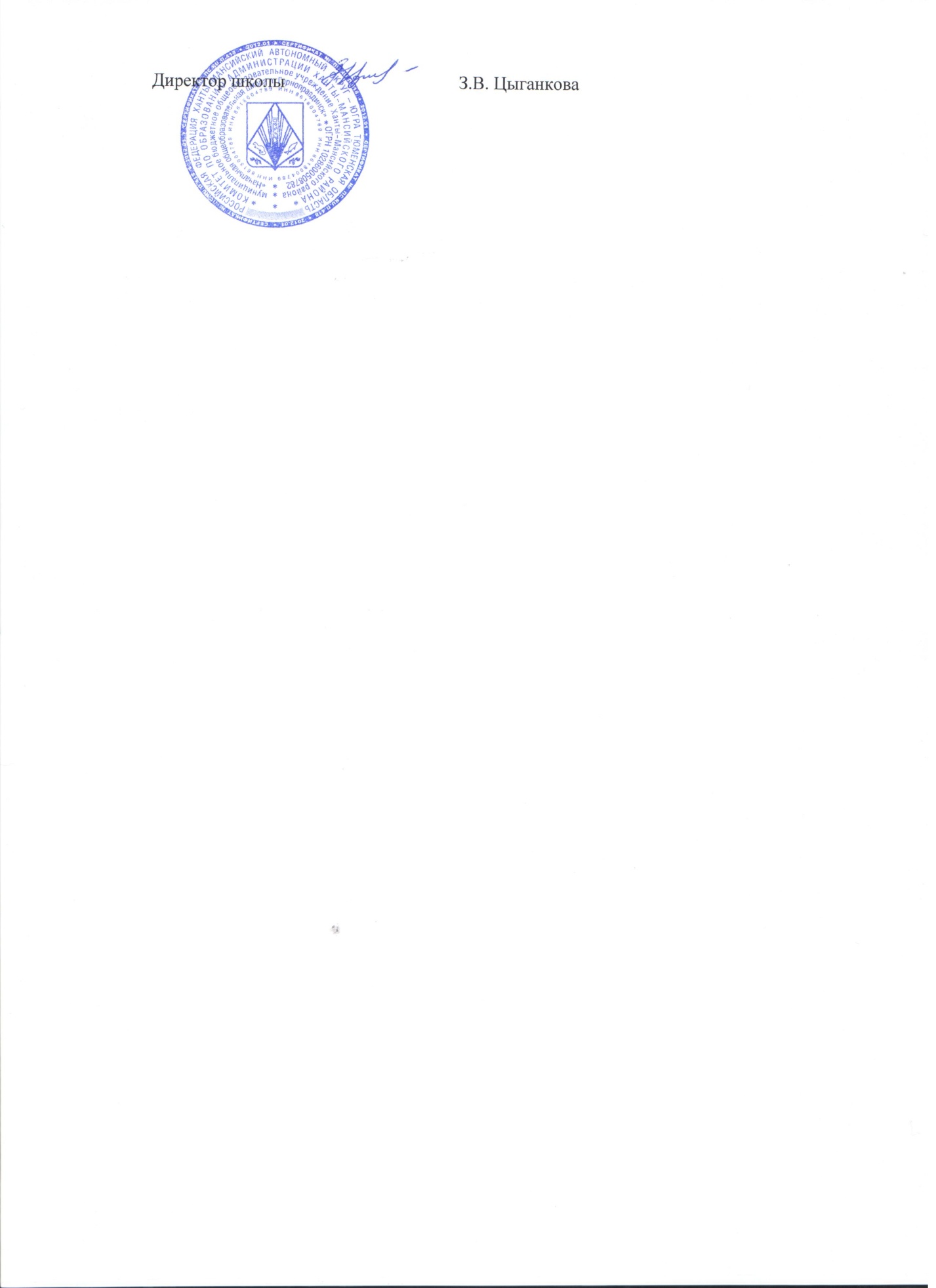 1. Общие сведения об организации отдыха и оздоровления детей и подростков1. Общие сведения об организации отдыха и оздоровления детей и подростков1. Общие сведения об организации отдыха и оздоровления детей и подростков1. Общие сведения об организации отдыха и оздоровления детей и подростков1. Общие сведения об организации отдыха и оздоровления детей и подростков1. Общие сведения об организации отдыха и оздоровления детей и подростков1. Общие сведения об организации отдыха и оздоровления детей и подростков1. Общие сведения об организации отдыха и оздоровления детей и подростков1. Общие сведения об организации отдыха и оздоровления детей и подростков1. Общие сведения об организации отдыха и оздоровления детей и подростков1. Общие сведения об организации отдыха и оздоровления детей и подростков1. Общие сведения об организации отдыха и оздоровления детей и подростков1. Общие сведения об организации отдыха и оздоровления детей и подростков1. Общие сведения об организации отдыха и оздоровления детей и подростков1. Общие сведения об организации отдыха и оздоровления детей и подростков1. Общие сведения об организации отдыха и оздоровления детей и подростков1. Общие сведения об организации отдыха и оздоровления детей и подростков1. Общие сведения об организации отдыха и оздоровления детей и подростков1. Общие сведения об организации отдыха и оздоровления детей и подростков1. Общие сведения об организации отдыха и оздоровления детей и подростков1. Общие сведения об организации отдыха и оздоровления детей и подростков1. Общие сведения об организации отдыха и оздоровления детей и подростков1. Общие сведения об организации отдыха и оздоровления детей и подростков1. Общие сведения об организации отдыха и оздоровления детей и подростков1. Общие сведения об организации отдыха и оздоровления детей и подростков1. Общие сведения об организации отдыха и оздоровления детей и подростков1. Общие сведения об организации отдыха и оздоровления детей и подростков1. Общие сведения об организации отдыха и оздоровления детей и подростков1. Общие сведения об организации отдыха и оздоровления детей и подростков1. Общие сведения об организации отдыха и оздоровления детей и подростков1. Общие сведения об организации отдыха и оздоровления детей и подростков1. Общие сведения об организации отдыха и оздоровления детей и подростков1.1Полное наименование организации отдыха и оздоровления детей и подростков (далее - организация) без сокращений (включая организационно-правовую форму), идентификационный номер налогоплательщикаПолное наименование организации отдыха и оздоровления детей и подростков (далее - организация) без сокращений (включая организационно-правовую форму), идентификационный номер налогоплательщикаПолное наименование организации отдыха и оздоровления детей и подростков (далее - организация) без сокращений (включая организационно-правовую форму), идентификационный номер налогоплательщикаПолное наименование организации отдыха и оздоровления детей и подростков (далее - организация) без сокращений (включая организационно-правовую форму), идентификационный номер налогоплательщикаПолное наименование организации отдыха и оздоровления детей и подростков (далее - организация) без сокращений (включая организационно-правовую форму), идентификационный номер налогоплательщикаПолное наименование организации отдыха и оздоровления детей и подростков (далее - организация) без сокращений (включая организационно-правовую форму), идентификационный номер налогоплательщикаПолное наименование организации отдыха и оздоровления детей и подростков (далее - организация) без сокращений (включая организационно-правовую форму), идентификационный номер налогоплательщикаПолное наименование организации отдыха и оздоровления детей и подростков (далее - организация) без сокращений (включая организационно-правовую форму), идентификационный номер налогоплательщикаМуниципальное бюджетное общеобразовательное учреждение Ханты-Мансийского района «Начальная общеобразовательная школа п. Горноправдинск»Муниципальное бюджетное общеобразовательное учреждение Ханты-Мансийского района «Начальная общеобразовательная школа п. Горноправдинск»Муниципальное бюджетное общеобразовательное учреждение Ханты-Мансийского района «Начальная общеобразовательная школа п. Горноправдинск»Муниципальное бюджетное общеобразовательное учреждение Ханты-Мансийского района «Начальная общеобразовательная школа п. Горноправдинск»Муниципальное бюджетное общеобразовательное учреждение Ханты-Мансийского района «Начальная общеобразовательная школа п. Горноправдинск»Муниципальное бюджетное общеобразовательное учреждение Ханты-Мансийского района «Начальная общеобразовательная школа п. Горноправдинск»Муниципальное бюджетное общеобразовательное учреждение Ханты-Мансийского района «Начальная общеобразовательная школа п. Горноправдинск»Муниципальное бюджетное общеобразовательное учреждение Ханты-Мансийского района «Начальная общеобразовательная школа п. Горноправдинск»Муниципальное бюджетное общеобразовательное учреждение Ханты-Мансийского района «Начальная общеобразовательная школа п. Горноправдинск»Муниципальное бюджетное общеобразовательное учреждение Ханты-Мансийского района «Начальная общеобразовательная школа п. Горноправдинск»Муниципальное бюджетное общеобразовательное учреждение Ханты-Мансийского района «Начальная общеобразовательная школа п. Горноправдинск»Муниципальное бюджетное общеобразовательное учреждение Ханты-Мансийского района «Начальная общеобразовательная школа п. Горноправдинск»Муниципальное бюджетное общеобразовательное учреждение Ханты-Мансийского района «Начальная общеобразовательная школа п. Горноправдинск»Муниципальное бюджетное общеобразовательное учреждение Ханты-Мансийского района «Начальная общеобразовательная школа п. Горноправдинск»Муниципальное бюджетное общеобразовательное учреждение Ханты-Мансийского района «Начальная общеобразовательная школа п. Горноправдинск»Муниципальное бюджетное общеобразовательное учреждение Ханты-Мансийского района «Начальная общеобразовательная школа п. Горноправдинск»Муниципальное бюджетное общеобразовательное учреждение Ханты-Мансийского района «Начальная общеобразовательная школа п. Горноправдинск»Муниципальное бюджетное общеобразовательное учреждение Ханты-Мансийского района «Начальная общеобразовательная школа п. Горноправдинск»Муниципальное бюджетное общеобразовательное учреждение Ханты-Мансийского района «Начальная общеобразовательная школа п. Горноправдинск»Муниципальное бюджетное общеобразовательное учреждение Ханты-Мансийского района «Начальная общеобразовательная школа п. Горноправдинск»Муниципальное бюджетное общеобразовательное учреждение Ханты-Мансийского района «Начальная общеобразовательная школа п. Горноправдинск»Муниципальное бюджетное общеобразовательное учреждение Ханты-Мансийского района «Начальная общеобразовательная школа п. Горноправдинск»Муниципальное бюджетное общеобразовательное учреждение Ханты-Мансийского района «Начальная общеобразовательная школа п. Горноправдинск»1.2Юридический адресЮридический адресЮридический адресЮридический адресЮридический адресЮридический адресЮридический адресЮридический адрес628520, Тюменская область, Ханты-Мансийский автономный округ - Югра, Ханты-Мансийский район, п. Горноправдинск, ул. Поспелова, 5Б, тел./факс (3467) 37-41-10628520, Тюменская область, Ханты-Мансийский автономный округ - Югра, Ханты-Мансийский район, п. Горноправдинск, ул. Поспелова, 5Б, тел./факс (3467) 37-41-10628520, Тюменская область, Ханты-Мансийский автономный округ - Югра, Ханты-Мансийский район, п. Горноправдинск, ул. Поспелова, 5Б, тел./факс (3467) 37-41-10628520, Тюменская область, Ханты-Мансийский автономный округ - Югра, Ханты-Мансийский район, п. Горноправдинск, ул. Поспелова, 5Б, тел./факс (3467) 37-41-10628520, Тюменская область, Ханты-Мансийский автономный округ - Югра, Ханты-Мансийский район, п. Горноправдинск, ул. Поспелова, 5Б, тел./факс (3467) 37-41-10628520, Тюменская область, Ханты-Мансийский автономный округ - Югра, Ханты-Мансийский район, п. Горноправдинск, ул. Поспелова, 5Б, тел./факс (3467) 37-41-10628520, Тюменская область, Ханты-Мансийский автономный округ - Югра, Ханты-Мансийский район, п. Горноправдинск, ул. Поспелова, 5Б, тел./факс (3467) 37-41-10628520, Тюменская область, Ханты-Мансийский автономный округ - Югра, Ханты-Мансийский район, п. Горноправдинск, ул. Поспелова, 5Б, тел./факс (3467) 37-41-10628520, Тюменская область, Ханты-Мансийский автономный округ - Югра, Ханты-Мансийский район, п. Горноправдинск, ул. Поспелова, 5Б, тел./факс (3467) 37-41-10628520, Тюменская область, Ханты-Мансийский автономный округ - Югра, Ханты-Мансийский район, п. Горноправдинск, ул. Поспелова, 5Б, тел./факс (3467) 37-41-10628520, Тюменская область, Ханты-Мансийский автономный округ - Югра, Ханты-Мансийский район, п. Горноправдинск, ул. Поспелова, 5Б, тел./факс (3467) 37-41-10628520, Тюменская область, Ханты-Мансийский автономный округ - Югра, Ханты-Мансийский район, п. Горноправдинск, ул. Поспелова, 5Б, тел./факс (3467) 37-41-10628520, Тюменская область, Ханты-Мансийский автономный округ - Югра, Ханты-Мансийский район, п. Горноправдинск, ул. Поспелова, 5Б, тел./факс (3467) 37-41-10628520, Тюменская область, Ханты-Мансийский автономный округ - Югра, Ханты-Мансийский район, п. Горноправдинск, ул. Поспелова, 5Б, тел./факс (3467) 37-41-10628520, Тюменская область, Ханты-Мансийский автономный округ - Югра, Ханты-Мансийский район, п. Горноправдинск, ул. Поспелова, 5Б, тел./факс (3467) 37-41-10628520, Тюменская область, Ханты-Мансийский автономный округ - Югра, Ханты-Мансийский район, п. Горноправдинск, ул. Поспелова, 5Б, тел./факс (3467) 37-41-10628520, Тюменская область, Ханты-Мансийский автономный округ - Югра, Ханты-Мансийский район, п. Горноправдинск, ул. Поспелова, 5Б, тел./факс (3467) 37-41-10628520, Тюменская область, Ханты-Мансийский автономный округ - Югра, Ханты-Мансийский район, п. Горноправдинск, ул. Поспелова, 5Б, тел./факс (3467) 37-41-10628520, Тюменская область, Ханты-Мансийский автономный округ - Югра, Ханты-Мансийский район, п. Горноправдинск, ул. Поспелова, 5Б, тел./факс (3467) 37-41-10628520, Тюменская область, Ханты-Мансийский автономный округ - Югра, Ханты-Мансийский район, п. Горноправдинск, ул. Поспелова, 5Б, тел./факс (3467) 37-41-10628520, Тюменская область, Ханты-Мансийский автономный округ - Югра, Ханты-Мансийский район, п. Горноправдинск, ул. Поспелова, 5Б, тел./факс (3467) 37-41-10628520, Тюменская область, Ханты-Мансийский автономный округ - Югра, Ханты-Мансийский район, п. Горноправдинск, ул. Поспелова, 5Б, тел./факс (3467) 37-41-10628520, Тюменская область, Ханты-Мансийский автономный округ - Югра, Ханты-Мансийский район, п. Горноправдинск, ул. Поспелова, 5Б, тел./факс (3467) 37-41-101.3Фактический адрес местонахождения, телефон, факс, адреса электронной почты и интернет-страницыФактический адрес местонахождения, телефон, факс, адреса электронной почты и интернет-страницыФактический адрес местонахождения, телефон, факс, адреса электронной почты и интернет-страницыФактический адрес местонахождения, телефон, факс, адреса электронной почты и интернет-страницыФактический адрес местонахождения, телефон, факс, адреса электронной почты и интернет-страницыФактический адрес местонахождения, телефон, факс, адреса электронной почты и интернет-страницыФактический адрес местонахождения, телефон, факс, адреса электронной почты и интернет-страницыФактический адрес местонахождения, телефон, факс, адреса электронной почты и интернет-страницы628520, Тюменская область, Ханты-Мансийский автономный округ - Югра, Ханты-Мансийский район, п. Горноправдинск, ул. Поспелова, 5Б, тел./факс (3467) 37-41-10E-mail: noh-gpr@hmrn.ru, Сайт -  http://grnnosch.ucoz.ru/628520, Тюменская область, Ханты-Мансийский автономный округ - Югра, Ханты-Мансийский район, п. Горноправдинск, ул. Поспелова, 5Б, тел./факс (3467) 37-41-10E-mail: noh-gpr@hmrn.ru, Сайт -  http://grnnosch.ucoz.ru/628520, Тюменская область, Ханты-Мансийский автономный округ - Югра, Ханты-Мансийский район, п. Горноправдинск, ул. Поспелова, 5Б, тел./факс (3467) 37-41-10E-mail: noh-gpr@hmrn.ru, Сайт -  http://grnnosch.ucoz.ru/628520, Тюменская область, Ханты-Мансийский автономный округ - Югра, Ханты-Мансийский район, п. Горноправдинск, ул. Поспелова, 5Б, тел./факс (3467) 37-41-10E-mail: noh-gpr@hmrn.ru, Сайт -  http://grnnosch.ucoz.ru/628520, Тюменская область, Ханты-Мансийский автономный округ - Югра, Ханты-Мансийский район, п. Горноправдинск, ул. Поспелова, 5Б, тел./факс (3467) 37-41-10E-mail: noh-gpr@hmrn.ru, Сайт -  http://grnnosch.ucoz.ru/628520, Тюменская область, Ханты-Мансийский автономный округ - Югра, Ханты-Мансийский район, п. Горноправдинск, ул. Поспелова, 5Б, тел./факс (3467) 37-41-10E-mail: noh-gpr@hmrn.ru, Сайт -  http://grnnosch.ucoz.ru/628520, Тюменская область, Ханты-Мансийский автономный округ - Югра, Ханты-Мансийский район, п. Горноправдинск, ул. Поспелова, 5Б, тел./факс (3467) 37-41-10E-mail: noh-gpr@hmrn.ru, Сайт -  http://grnnosch.ucoz.ru/628520, Тюменская область, Ханты-Мансийский автономный округ - Югра, Ханты-Мансийский район, п. Горноправдинск, ул. Поспелова, 5Б, тел./факс (3467) 37-41-10E-mail: noh-gpr@hmrn.ru, Сайт -  http://grnnosch.ucoz.ru/628520, Тюменская область, Ханты-Мансийский автономный округ - Югра, Ханты-Мансийский район, п. Горноправдинск, ул. Поспелова, 5Б, тел./факс (3467) 37-41-10E-mail: noh-gpr@hmrn.ru, Сайт -  http://grnnosch.ucoz.ru/628520, Тюменская область, Ханты-Мансийский автономный округ - Югра, Ханты-Мансийский район, п. Горноправдинск, ул. Поспелова, 5Б, тел./факс (3467) 37-41-10E-mail: noh-gpr@hmrn.ru, Сайт -  http://grnnosch.ucoz.ru/628520, Тюменская область, Ханты-Мансийский автономный округ - Югра, Ханты-Мансийский район, п. Горноправдинск, ул. Поспелова, 5Б, тел./факс (3467) 37-41-10E-mail: noh-gpr@hmrn.ru, Сайт -  http://grnnosch.ucoz.ru/628520, Тюменская область, Ханты-Мансийский автономный округ - Югра, Ханты-Мансийский район, п. Горноправдинск, ул. Поспелова, 5Б, тел./факс (3467) 37-41-10E-mail: noh-gpr@hmrn.ru, Сайт -  http://grnnosch.ucoz.ru/628520, Тюменская область, Ханты-Мансийский автономный округ - Югра, Ханты-Мансийский район, п. Горноправдинск, ул. Поспелова, 5Б, тел./факс (3467) 37-41-10E-mail: noh-gpr@hmrn.ru, Сайт -  http://grnnosch.ucoz.ru/628520, Тюменская область, Ханты-Мансийский автономный округ - Югра, Ханты-Мансийский район, п. Горноправдинск, ул. Поспелова, 5Б, тел./факс (3467) 37-41-10E-mail: noh-gpr@hmrn.ru, Сайт -  http://grnnosch.ucoz.ru/628520, Тюменская область, Ханты-Мансийский автономный округ - Югра, Ханты-Мансийский район, п. Горноправдинск, ул. Поспелова, 5Б, тел./факс (3467) 37-41-10E-mail: noh-gpr@hmrn.ru, Сайт -  http://grnnosch.ucoz.ru/628520, Тюменская область, Ханты-Мансийский автономный округ - Югра, Ханты-Мансийский район, п. Горноправдинск, ул. Поспелова, 5Б, тел./факс (3467) 37-41-10E-mail: noh-gpr@hmrn.ru, Сайт -  http://grnnosch.ucoz.ru/628520, Тюменская область, Ханты-Мансийский автономный округ - Югра, Ханты-Мансийский район, п. Горноправдинск, ул. Поспелова, 5Б, тел./факс (3467) 37-41-10E-mail: noh-gpr@hmrn.ru, Сайт -  http://grnnosch.ucoz.ru/628520, Тюменская область, Ханты-Мансийский автономный округ - Югра, Ханты-Мансийский район, п. Горноправдинск, ул. Поспелова, 5Б, тел./факс (3467) 37-41-10E-mail: noh-gpr@hmrn.ru, Сайт -  http://grnnosch.ucoz.ru/628520, Тюменская область, Ханты-Мансийский автономный округ - Югра, Ханты-Мансийский район, п. Горноправдинск, ул. Поспелова, 5Б, тел./факс (3467) 37-41-10E-mail: noh-gpr@hmrn.ru, Сайт -  http://grnnosch.ucoz.ru/628520, Тюменская область, Ханты-Мансийский автономный округ - Югра, Ханты-Мансийский район, п. Горноправдинск, ул. Поспелова, 5Б, тел./факс (3467) 37-41-10E-mail: noh-gpr@hmrn.ru, Сайт -  http://grnnosch.ucoz.ru/628520, Тюменская область, Ханты-Мансийский автономный округ - Югра, Ханты-Мансийский район, п. Горноправдинск, ул. Поспелова, 5Б, тел./факс (3467) 37-41-10E-mail: noh-gpr@hmrn.ru, Сайт -  http://grnnosch.ucoz.ru/628520, Тюменская область, Ханты-Мансийский автономный округ - Югра, Ханты-Мансийский район, п. Горноправдинск, ул. Поспелова, 5Б, тел./факс (3467) 37-41-10E-mail: noh-gpr@hmrn.ru, Сайт -  http://grnnosch.ucoz.ru/628520, Тюменская область, Ханты-Мансийский автономный округ - Югра, Ханты-Мансийский район, п. Горноправдинск, ул. Поспелова, 5Б, тел./факс (3467) 37-41-10E-mail: noh-gpr@hmrn.ru, Сайт -  http://grnnosch.ucoz.ru/1.4Удаленность от ближайшего населенного пункта, расстояние до него от организации (в км)Удаленность от ближайшего населенного пункта, расстояние до него от организации (в км)Удаленность от ближайшего населенного пункта, расстояние до него от организации (в км)Удаленность от ближайшего населенного пункта, расстояние до него от организации (в км)Удаленность от ближайшего населенного пункта, расстояние до него от организации (в км)Удаленность от ближайшего населенного пункта, расстояние до него от организации (в км)Удаленность от ближайшего населенного пункта, расстояние до него от организации (в км)Удаленность от ближайшего населенного пункта, расстояние до него от организации (в км)0 км0 км0 км0 км0 км0 км0 км0 км0 км0 км0 км0 км0 км0 км0 км0 км0 км0 км0 км0 км0 км0 км0 км1.5Учредитель организации (полное наименование):Учредитель организации (полное наименование):Учредитель организации (полное наименование):Учредитель организации (полное наименование):Учредитель организации (полное наименование):Учредитель организации (полное наименование):Учредитель организации (полное наименование):Учредитель организации (полное наименование):Администрация  Ханты – Мансийского района Администрация  Ханты – Мансийского района Администрация  Ханты – Мансийского района Администрация  Ханты – Мансийского района Администрация  Ханты – Мансийского района Администрация  Ханты – Мансийского района Администрация  Ханты – Мансийского района Администрация  Ханты – Мансийского района Администрация  Ханты – Мансийского района Администрация  Ханты – Мансийского района Администрация  Ханты – Мансийского района Администрация  Ханты – Мансийского района Администрация  Ханты – Мансийского района Администрация  Ханты – Мансийского района Администрация  Ханты – Мансийского района Администрация  Ханты – Мансийского района Администрация  Ханты – Мансийского района Администрация  Ханты – Мансийского района Администрация  Ханты – Мансийского района Администрация  Ханты – Мансийского района Администрация  Ханты – Мансийского района Администрация  Ханты – Мансийского района Администрация  Ханты – Мансийского района адресадресадресадресадресадресадресадрес628600, Тюменская область, Ханты-Мансийский автономный округ - Югра г. Ханты-Мансийск, ул. Гагарина 214628600, Тюменская область, Ханты-Мансийский автономный округ - Югра г. Ханты-Мансийск, ул. Гагарина 214628600, Тюменская область, Ханты-Мансийский автономный округ - Югра г. Ханты-Мансийск, ул. Гагарина 214628600, Тюменская область, Ханты-Мансийский автономный округ - Югра г. Ханты-Мансийск, ул. Гагарина 214628600, Тюменская область, Ханты-Мансийский автономный округ - Югра г. Ханты-Мансийск, ул. Гагарина 214628600, Тюменская область, Ханты-Мансийский автономный округ - Югра г. Ханты-Мансийск, ул. Гагарина 214628600, Тюменская область, Ханты-Мансийский автономный округ - Югра г. Ханты-Мансийск, ул. Гагарина 214628600, Тюменская область, Ханты-Мансийский автономный округ - Югра г. Ханты-Мансийск, ул. Гагарина 214628600, Тюменская область, Ханты-Мансийский автономный округ - Югра г. Ханты-Мансийск, ул. Гагарина 214628600, Тюменская область, Ханты-Мансийский автономный округ - Югра г. Ханты-Мансийск, ул. Гагарина 214628600, Тюменская область, Ханты-Мансийский автономный округ - Югра г. Ханты-Мансийск, ул. Гагарина 214628600, Тюменская область, Ханты-Мансийский автономный округ - Югра г. Ханты-Мансийск, ул. Гагарина 214628600, Тюменская область, Ханты-Мансийский автономный округ - Югра г. Ханты-Мансийск, ул. Гагарина 214628600, Тюменская область, Ханты-Мансийский автономный округ - Югра г. Ханты-Мансийск, ул. Гагарина 214628600, Тюменская область, Ханты-Мансийский автономный округ - Югра г. Ханты-Мансийск, ул. Гагарина 214628600, Тюменская область, Ханты-Мансийский автономный округ - Югра г. Ханты-Мансийск, ул. Гагарина 214628600, Тюменская область, Ханты-Мансийский автономный округ - Югра г. Ханты-Мансийск, ул. Гагарина 214628600, Тюменская область, Ханты-Мансийский автономный округ - Югра г. Ханты-Мансийск, ул. Гагарина 214628600, Тюменская область, Ханты-Мансийский автономный округ - Югра г. Ханты-Мансийск, ул. Гагарина 214628600, Тюменская область, Ханты-Мансийский автономный округ - Югра г. Ханты-Мансийск, ул. Гагарина 214628600, Тюменская область, Ханты-Мансийский автономный округ - Югра г. Ханты-Мансийск, ул. Гагарина 214628600, Тюменская область, Ханты-Мансийский автономный округ - Югра г. Ханты-Мансийск, ул. Гагарина 214628600, Тюменская область, Ханты-Мансийский автономный округ - Югра г. Ханты-Мансийск, ул. Гагарина 214контактный телефонконтактный телефонконтактный телефонконтактный телефонконтактный телефонконтактный телефонконтактный телефонконтактный телефон8 (3467)73-52-808 (3467)73-52-808 (3467)73-52-808 (3467)73-52-808 (3467)73-52-808 (3467)73-52-808 (3467)73-52-808 (3467)73-52-808 (3467)73-52-808 (3467)73-52-808 (3467)73-52-808 (3467)73-52-808 (3467)73-52-808 (3467)73-52-808 (3467)73-52-808 (3467)73-52-808 (3467)73-52-808 (3467)73-52-808 (3467)73-52-808 (3467)73-52-808 (3467)73-52-808 (3467)73-52-808 (3467)73-52-80Ф.И.О. руководителя (без сокращений)Ф.И.О. руководителя (без сокращений)Ф.И.О. руководителя (без сокращений)Ф.И.О. руководителя (без сокращений)Ф.И.О. руководителя (без сокращений)Ф.И.О. руководителя (без сокращений)Ф.И.О. руководителя (без сокращений)Ф.И.О. руководителя (без сокращений)Захаров Петр НиколаевичЗахаров Петр НиколаевичЗахаров Петр НиколаевичЗахаров Петр НиколаевичЗахаров Петр НиколаевичЗахаров Петр НиколаевичЗахаров Петр НиколаевичЗахаров Петр НиколаевичЗахаров Петр НиколаевичЗахаров Петр НиколаевичЗахаров Петр НиколаевичЗахаров Петр НиколаевичЗахаров Петр НиколаевичЗахаров Петр НиколаевичЗахаров Петр НиколаевичЗахаров Петр НиколаевичЗахаров Петр НиколаевичЗахаров Петр НиколаевичЗахаров Петр НиколаевичЗахаров Петр НиколаевичЗахаров Петр НиколаевичЗахаров Петр НиколаевичЗахаров Петр Николаевич1.6Собственник организации (полное имя/наименование):Собственник организации (полное имя/наименование):Собственник организации (полное имя/наименование):Собственник организации (полное имя/наименование):Собственник организации (полное имя/наименование):Собственник организации (полное имя/наименование):Собственник организации (полное имя/наименование):Собственник организации (полное имя/наименование):Департамент имущественных, земельных отношений и природопользованияДепартамент имущественных, земельных отношений и природопользованияДепартамент имущественных, земельных отношений и природопользованияДепартамент имущественных, земельных отношений и природопользованияДепартамент имущественных, земельных отношений и природопользованияДепартамент имущественных, земельных отношений и природопользованияДепартамент имущественных, земельных отношений и природопользованияДепартамент имущественных, земельных отношений и природопользованияДепартамент имущественных, земельных отношений и природопользованияДепартамент имущественных, земельных отношений и природопользованияДепартамент имущественных, земельных отношений и природопользованияДепартамент имущественных, земельных отношений и природопользованияДепартамент имущественных, земельных отношений и природопользованияДепартамент имущественных, земельных отношений и природопользованияДепартамент имущественных, земельных отношений и природопользованияДепартамент имущественных, земельных отношений и природопользованияДепартамент имущественных, земельных отношений и природопользованияДепартамент имущественных, земельных отношений и природопользованияДепартамент имущественных, земельных отношений и природопользованияДепартамент имущественных, земельных отношений и природопользованияДепартамент имущественных, земельных отношений и природопользованияДепартамент имущественных, земельных отношений и природопользованияДепартамент имущественных, земельных отношений и природопользованияадресадресадресадресадресадресадресадресг. Ханты-Мансийскул. Гагарина, 214г. Ханты-Мансийскул. Гагарина, 214г. Ханты-Мансийскул. Гагарина, 214г. Ханты-Мансийскул. Гагарина, 214г. Ханты-Мансийскул. Гагарина, 214г. Ханты-Мансийскул. Гагарина, 214г. Ханты-Мансийскул. Гагарина, 214г. Ханты-Мансийскул. Гагарина, 214г. Ханты-Мансийскул. Гагарина, 214г. Ханты-Мансийскул. Гагарина, 214г. Ханты-Мансийскул. Гагарина, 214г. Ханты-Мансийскул. Гагарина, 214г. Ханты-Мансийскул. Гагарина, 214г. Ханты-Мансийскул. Гагарина, 214г. Ханты-Мансийскул. Гагарина, 214г. Ханты-Мансийскул. Гагарина, 214г. Ханты-Мансийскул. Гагарина, 214г. Ханты-Мансийскул. Гагарина, 214г. Ханты-Мансийскул. Гагарина, 214г. Ханты-Мансийскул. Гагарина, 214г. Ханты-Мансийскул. Гагарина, 214г. Ханты-Мансийскул. Гагарина, 214г. Ханты-Мансийскул. Гагарина, 214контактный телефонконтактный телефонконтактный телефонконтактный телефонконтактный телефонконтактный телефонконтактный телефонконтактный телефон8 (3467)35-28-058 (3467)35-28-058 (3467)35-28-058 (3467)35-28-058 (3467)35-28-058 (3467)35-28-058 (3467)35-28-058 (3467)35-28-058 (3467)35-28-058 (3467)35-28-058 (3467)35-28-058 (3467)35-28-058 (3467)35-28-058 (3467)35-28-058 (3467)35-28-058 (3467)35-28-058 (3467)35-28-058 (3467)35-28-058 (3467)35-28-058 (3467)35-28-058 (3467)35-28-058 (3467)35-28-058 (3467)35-28-05Ф.И.О. руководителя (без сокращений)Ф.И.О. руководителя (без сокращений)Ф.И.О. руководителя (без сокращений)Ф.И.О. руководителя (без сокращений)Ф.И.О. руководителя (без сокращений)Ф.И.О. руководителя (без сокращений)Ф.И.О. руководителя (без сокращений)Ф.И.О. руководителя (без сокращений)Попов Владимир АлександровичПопов Владимир АлександровичПопов Владимир АлександровичПопов Владимир АлександровичПопов Владимир АлександровичПопов Владимир АлександровичПопов Владимир АлександровичПопов Владимир АлександровичПопов Владимир АлександровичПопов Владимир АлександровичПопов Владимир АлександровичПопов Владимир АлександровичПопов Владимир АлександровичПопов Владимир АлександровичПопов Владимир АлександровичПопов Владимир АлександровичПопов Владимир АлександровичПопов Владимир АлександровичПопов Владимир АлександровичПопов Владимир АлександровичПопов Владимир АлександровичПопов Владимир АлександровичПопов Владимир Александрович1.7Руководитель организацииРуководитель организацииРуководитель организацииРуководитель организацииРуководитель организацииРуководитель организацииРуководитель организацииРуководитель организацииДиректор школыДиректор школыДиректор школыДиректор школыДиректор школыДиректор школыДиректор школыДиректор школыДиректор школыДиректор школыДиректор школыДиректор школыДиректор школыДиректор школыДиректор школыДиректор школыДиректор школыДиректор школыДиректор школыДиректор школыДиректор школыДиректор школыДиректор школыФ.И.О. (без сокращений)Ф.И.О. (без сокращений)Ф.И.О. (без сокращений)Ф.И.О. (без сокращений)Ф.И.О. (без сокращений)Ф.И.О. (без сокращений)Ф.И.О. (без сокращений)Ф.И.О. (без сокращений)Цыганкова Зоя ВасильевнаЦыганкова Зоя ВасильевнаЦыганкова Зоя ВасильевнаЦыганкова Зоя ВасильевнаЦыганкова Зоя ВасильевнаЦыганкова Зоя ВасильевнаЦыганкова Зоя ВасильевнаЦыганкова Зоя ВасильевнаЦыганкова Зоя ВасильевнаЦыганкова Зоя ВасильевнаЦыганкова Зоя ВасильевнаЦыганкова Зоя ВасильевнаЦыганкова Зоя ВасильевнаЦыганкова Зоя ВасильевнаЦыганкова Зоя ВасильевнаЦыганкова Зоя ВасильевнаЦыганкова Зоя ВасильевнаЦыганкова Зоя ВасильевнаЦыганкова Зоя ВасильевнаЦыганкова Зоя ВасильевнаЦыганкова Зоя ВасильевнаЦыганкова Зоя ВасильевнаЦыганкова Зоя ВасильевнаобразованиеобразованиеобразованиеобразованиеобразованиеобразованиеобразованиеобразованиеВысшееВысшееВысшееВысшееВысшееВысшееВысшееВысшееВысшееВысшееВысшееВысшееВысшееВысшееВысшееВысшееВысшееВысшееВысшееВысшееВысшееВысшееВысшеестаж работы в данной должностистаж работы в данной должностистаж работы в данной должностистаж работы в данной должностистаж работы в данной должностистаж работы в данной должностистаж работы в данной должностистаж работы в данной должности23 года23 года23 года23 года23 года23 года23 года23 года23 года23 года23 года23 года23 года23 года23 года23 года23 года23 года23 года23 года23 года23 года23 годаконтактный телефонконтактный телефонконтактный телефонконтактный телефонконтактный телефонконтактный телефонконтактный телефонконтактный телефон(34673) 7-41-10(34673) 7-41-10(34673) 7-41-10(34673) 7-41-10(34673) 7-41-10(34673) 7-41-10(34673) 7-41-10(34673) 7-41-10(34673) 7-41-10(34673) 7-41-10(34673) 7-41-10(34673) 7-41-10(34673) 7-41-10(34673) 7-41-10(34673) 7-41-10(34673) 7-41-10(34673) 7-41-10(34673) 7-41-10(34673) 7-41-10(34673) 7-41-10(34673) 7-41-10(34673) 7-41-10(34673) 7-41-101.8Тип организации, в том числе:Тип организации, в том числе:Тип организации, в том числе:Тип организации, в том числе:Тип организации, в том числе:Тип организации, в том числе:Тип организации, в том числе:Тип организации, в том числе:оздоровительный лагерь с дневным пребыванием детейоздоровительный лагерь с дневным пребыванием детейоздоровительный лагерь с дневным пребыванием детейоздоровительный лагерь с дневным пребыванием детейоздоровительный лагерь с дневным пребыванием детейоздоровительный лагерь с дневным пребыванием детейоздоровительный лагерь с дневным пребыванием детейоздоровительный лагерь с дневным пребыванием детейоздоровительный лагерь с дневным пребыванием детейоздоровительный лагерь с дневным пребыванием детейоздоровительный лагерь с дневным пребыванием детейоздоровительный лагерь с дневным пребыванием детейоздоровительный лагерь с дневным пребыванием детейоздоровительный лагерь с дневным пребыванием детейоздоровительный лагерь с дневным пребыванием детейоздоровительный лагерь с дневным пребыванием детейоздоровительный лагерь с дневным пребыванием детейоздоровительный лагерь с дневным пребыванием детейоздоровительный лагерь с дневным пребыванием детейоздоровительный лагерь с дневным пребыванием детейоздоровительный лагерь с дневным пребыванием детейоздоровительный лагерь с дневным пребыванием детейоздоровительный лагерь с дневным пребыванием детейзагородный оздоровительный лагерьзагородный оздоровительный лагерьзагородный оздоровительный лагерьзагородный оздоровительный лагерьзагородный оздоровительный лагерьзагородный оздоровительный лагерьзагородный оздоровительный лагерьзагородный оздоровительный лагерь-----------------------санаторно-оздоровительный лагерь круглогодичного действиясанаторно-оздоровительный лагерь круглогодичного действиясанаторно-оздоровительный лагерь круглогодичного действиясанаторно-оздоровительный лагерь круглогодичного действиясанаторно-оздоровительный лагерь круглогодичного действиясанаторно-оздоровительный лагерь круглогодичного действиясанаторно-оздоровительный лагерь круглогодичного действиясанаторно-оздоровительный лагерь круглогодичного действия-----------------------оздоровительный лагерь с дневным пребыванием детейоздоровительный лагерь с дневным пребыванием детейоздоровительный лагерь с дневным пребыванием детейоздоровительный лагерь с дневным пребыванием детейоздоровительный лагерь с дневным пребыванием детейоздоровительный лагерь с дневным пребыванием детейоздоровительный лагерь с дневным пребыванием детейоздоровительный лагерь с дневным пребыванием детей+++++++++++++++++++++++специализированный (профильный) лагерь (указать профиль)специализированный (профильный) лагерь (указать профиль)специализированный (профильный) лагерь (указать профиль)специализированный (профильный) лагерь (указать профиль)специализированный (профильный) лагерь (указать профиль)специализированный (профильный) лагерь (указать профиль)специализированный (профильный) лагерь (указать профиль)специализированный (профильный) лагерь (указать профиль)-----------------------оздоровительно-образовательный центроздоровительно-образовательный центроздоровительно-образовательный центроздоровительно-образовательный центроздоровительно-образовательный центроздоровительно-образовательный центроздоровительно-образовательный центроздоровительно-образовательный центр-----------------------иная организация отдыха и оздоровления детей (уточнить какая)иная организация отдыха и оздоровления детей (уточнить какая)иная организация отдыха и оздоровления детей (уточнить какая)иная организация отдыха и оздоровления детей (уточнить какая)иная организация отдыха и оздоровления детей (уточнить какая)иная организация отдыха и оздоровления детей (уточнить какая)иная организация отдыха и оздоровления детей (уточнить какая)иная организация отдыха и оздоровления детей (уточнить какая)-----------------------1.9.Документ, на основании которого действует организация (устав, положение)Документ, на основании которого действует организация (устав, положение)Документ, на основании которого действует организация (устав, положение)Документ, на основании которого действует организация (устав, положение)Документ, на основании которого действует организация (устав, положение)Документ, на основании которого действует организация (устав, положение)Документ, на основании которого действует организация (устав, положение)Документ, на основании которого действует организация (устав, положение)1.9.Документ, на основании которого действует организация (устав, положение)Документ, на основании которого действует организация (устав, положение)Документ, на основании которого действует организация (устав, положение)Документ, на основании которого действует организация (устав, положение)Документ, на основании которого действует организация (устав, положение)Документ, на основании которого действует организация (устав, положение)Документ, на основании которого действует организация (устав, положение)Документ, на основании которого действует организация (устав, положение)УставУставУставУставУставУставУставУставУставУставУставУставУставУставУставУставУставУставУставУставУставУставУстав1.10Год ввода организации в эксплуатациюГод ввода организации в эксплуатациюГод ввода организации в эксплуатациюГод ввода организации в эксплуатациюГод ввода организации в эксплуатациюГод ввода организации в эксплуатациюГод ввода организации в эксплуатациюГод ввода организации в эксплуатацию201020102010201020102010201020102010201020102010201020102010201020102010201020102010201020101.11Период функционирования организации (круглогодично, сезонно)Период функционирования организации (круглогодично, сезонно)Период функционирования организации (круглогодично, сезонно)Период функционирования организации (круглогодично, сезонно)Период функционирования организации (круглогодично, сезонно)Период функционирования организации (круглогодично, сезонно)Период функционирования организации (круглогодично, сезонно)Период функционирования организации (круглогодично, сезонно)сезонносезонносезонносезонносезонносезонносезонносезонносезонносезонносезонносезонносезонносезонносезонносезонносезонносезонносезонносезонносезонносезонносезонно1.12Проектная мощность организации (какое количество детей и подростков может принять одновременно)Проектная мощность организации (какое количество детей и подростков может принять одновременно)Проектная мощность организации (какое количество детей и подростков может принять одновременно)Проектная мощность организации (какое количество детей и подростков может принять одновременно)Проектная мощность организации (какое количество детей и подростков может принять одновременно)Проектная мощность организации (какое количество детей и подростков может принять одновременно)Проектная мощность организации (какое количество детей и подростков может принять одновременно)Проектная мощность организации (какое количество детей и подростков может принять одновременно)2002002002002002002002002002002002002002002002002002002002002002002001.13Наличие проекта организацииНаличие проекта организацииНаличие проекта организацииНаличие проекта организацииНаличие проекта организацииНаличие проекта организацииНаличие проекта организацииНаличие проекта организации_______________________1.14Год последнего ремонта, в том числе:Год последнего ремонта, в том числе:Год последнего ремонта, в том числе:Год последнего ремонта, в том числе:Год последнего ремонта, в том числе:Год последнего ремонта, в том числе:Год последнего ремонта, в том числе:Год последнего ремонта, в том числе:-----------------------капитальныйкапитальныйкапитальныйкапитальныйкапитальныйкапитальныйкапитальныйкапитальный-----------------------текущийтекущийтекущийтекущийтекущийтекущийтекущийтекущий201520152015201520152015201520152015201520152015201520152015201520152015201520152015201520151.15Количество сменКоличество сменКоличество сменКоличество сменКоличество сменКоличество сменКоличество сменКоличество смен111111111111111111111111.16Длительность сменДлительность сменДлительность сменДлительность сменДлительность сменДлительность сменДлительность сменДлительность смен21 день21 день21 день21 день21 день21 день21 день21 день21 день21 день21 день21 день21 день21 день21 день21 день21 день21 день21 день21 день21 день21 день21 день1.17Загрузка по сменам (количество детей):Загрузка по сменам (количество детей):Загрузка по сменам (количество детей):Загрузка по сменам (количество детей):Загрузка по сменам (количество детей):Загрузка по сменам (количество детей):Загрузка по сменам (количество детей):Загрузка по сменам (количество детей):75757575757575757575757575757575757575757575751-я смена1-я смена1-я смена1-я смена1-я смена1-я смена1-я смена1-я смена75757575757575757575757575757575757575757575752-я смена2-я смена2-я смена2-я смена2-я смена2-я смена2-я смена2-я смена-----------------------3-я смена3-я смена3-я смена3-я смена3-я смена3-я смена3-я смена3-я смена-----------------------4-я смена4-я смена4-я смена4-я смена4-я смена4-я смена4-я смена4-я смена-----------------------загрузка в межканикулярный периодзагрузка в межканикулярный периодзагрузка в межканикулярный периодзагрузка в межканикулярный периодзагрузка в межканикулярный периодзагрузка в межканикулярный периодзагрузка в межканикулярный периодзагрузка в межканикулярный период-----------------------1.18Возраст детей и подростков, принимаемых организацией на отдых и оздоровлениеВозраст детей и подростков, принимаемых организацией на отдых и оздоровлениеВозраст детей и подростков, принимаемых организацией на отдых и оздоровлениеВозраст детей и подростков, принимаемых организацией на отдых и оздоровлениеВозраст детей и подростков, принимаемых организацией на отдых и оздоровлениеВозраст детей и подростков, принимаемых организацией на отдых и оздоровлениеВозраст детей и подростков, принимаемых организацией на отдых и оздоровлениеВозраст детей и подростков, принимаемых организацией на отдых и оздоровление7 - 117 - 117 - 117 - 117 - 117 - 117 - 117 - 117 - 117 - 117 - 117 - 117 - 117 - 117 - 117 - 117 - 117 - 117 - 117 - 117 - 117 - 117 - 111.19Здания и сооружения нежилого назначения:-Здания и сооружения нежилого назначения:-Здания и сооружения нежилого назначения:-Здания и сооружения нежилого назначения:-Здания и сооружения нежилого назначения:-Здания и сооружения нежилого назначения:-Здания и сооружения нежилого назначения:-Здания и сооружения нежилого назначения:-Здания и сооружения нежилого назначения:-Здания и сооружения нежилого назначения:-Здания и сооружения нежилого назначения:-Здания и сооружения нежилого назначения:-Здания и сооружения нежилого назначения:-Здания и сооружения нежилого назначения:-Здания и сооружения нежилого назначения:-Здания и сооружения нежилого назначения:-Здания и сооружения нежилого назначения:-Здания и сооружения нежилого назначения:-Здания и сооружения нежилого назначения:-Здания и сооружения нежилого назначения:-Здания и сооружения нежилого назначения:-Здания и сооружения нежилого назначения:-Здания и сооружения нежилого назначения:-Здания и сооружения нежилого назначения:-Здания и сооружения нежилого назначения:-Здания и сооружения нежилого назначения:-Здания и сооружения нежилого назначения:-Здания и сооружения нежилого назначения:-Здания и сооружения нежилого назначения:-Здания и сооружения нежилого назначения:-Здания и сооружения нежилого назначения:-Количество, этажность - 3 этажаКоличество, этажность - 3 этажаКоличество, этажность - 3 этажаКоличество, этажность - 3 этажаКоличество, этажность - 3 этажаКоличество, этажность - 3 этажаКоличество, этажность - 3 этажаКоличество, этажность - 3 этажаКоличество, этажность - 3 этажаКоличество, этажность - 3 этажаКоличество, этажность - 3 этажаКоличество, этажность - 3 этажаКоличество, этажность - 3 этажагод пост-ройки2010 г.год пост-ройки2010 г.год пост-ройки2010 г.площадь (кв. м)4990,8площадь (кв. м)4990,8площадь (кв. м)4990,8площадь (кв. м)4990,8площадь (кв. м)4990,8площадь (кв. м)4990,8площадь (кв. м)4990,8площадь (кв. м)4990,8степень износа (в %)нетстепень износа (в %)нетстепень износа (в %)нетна какоеколи-чество детей рас-счи-тано200на какоеколи-чество детей рас-счи-тано200на какоеколи-чество детей рас-счи-тано200год пос-лед-него капи-таль-ногоре-мон-танет1.20Наличие автотранспорта на балансе (количество единиц, марки), в том числе:Наличие автотранспорта на балансе (количество единиц, марки), в том числе:Наличие автотранспорта на балансе (количество единиц, марки), в том числе:Наличие автотранспорта на балансе (количество единиц, марки), в том числе:Наличие автотранспорта на балансе (количество единиц, марки), в том числе:Наличие автотранспорта на балансе (количество единиц, марки), в том числе:Наличие автотранспорта на балансе (количество единиц, марки), в том числе:Наличие автотранспорта на балансе (количество единиц, марки), в том числе:Наличие автотранспорта на балансе (количество единиц, марки), в том числе:Наличие автотранспорта на балансе (количество единиц, марки), в том числе:Наличие автотранспорта на балансе (количество единиц, марки), в том числе:Наличие автотранспорта на балансе (количество единиц, марки), в том числе:Наличие автотранспорта на балансе (количество единиц, марки), в том числе:111111111111111111автобусыавтобусыавтобусыавтобусыавтобусыавтобусыавтобусыавтобусыавтобусыавтобусыавтобусыавтобусыавтобусы------------------микроавтобусымикроавтобусымикроавтобусымикроавтобусымикроавтобусымикроавтобусымикроавтобусымикроавтобусымикроавтобусымикроавтобусымикроавтобусымикроавтобусымикроавтобусы------------------автотранспорт коммунального назначенияавтотранспорт коммунального назначенияавтотранспорт коммунального назначенияавтотранспорт коммунального назначенияавтотранспорт коммунального назначенияавтотранспорт коммунального назначенияавтотранспорт коммунального назначенияавтотранспорт коммунального назначенияавтотранспорт коммунального назначенияавтотранспорт коммунального назначенияавтотранспорт коммунального назначенияавтотранспорт коммунального назначенияавтотранспорт коммунального назначения1111111111111111111.21Территория:Территория:Территория:Территория:Территория:Территория:Территория:Территория:Территория:Территория:Территория:Территория:Территория:имеетсяимеетсяимеетсяимеетсяимеетсяимеетсяимеетсяимеетсяимеетсяимеетсяимеетсяимеетсяимеетсяимеетсяимеетсяимеетсяимеетсяимеетсяобщая площадь земельного участка (га)общая площадь земельного участка (га)общая площадь земельного участка (га)общая площадь земельного участка (га)общая площадь земельного участка (га)общая площадь земельного участка (га)общая площадь земельного участка (га)общая площадь земельного участка (га)общая площадь земельного участка (га)общая площадь земельного участка (га)общая площадь земельного участка (га)общая площадь земельного участка (га)общая площадь земельного участка (га)1,4210 га1,4210 га1,4210 га1,4210 га1,4210 га1,4210 га1,4210 га1,4210 га1,4210 га1,4210 га1,4210 га1,4210 га1,4210 га1,4210 га1,4210 га1,4210 га1,4210 га1,4210 гаплощадь озеленения (га)площадь озеленения (га)площадь озеленения (га)площадь озеленения (га)площадь озеленения (га)площадь озеленения (га)площадь озеленения (га)площадь озеленения (га)площадь озеленения (га)площадь озеленения (га)площадь озеленения (га)площадь озеленения (га)площадь озеленения (га)600 м2600 м2600 м2600 м2600 м2600 м2600 м2600 м2600 м2600 м2600 м2600 м2600 м2600 м2600 м2600 м2600 м2600 м2наличие насаждений на территорииналичие насаждений на территорииналичие насаждений на территорииналичие насаждений на территорииналичие насаждений на территорииналичие насаждений на территорииналичие насаждений на территорииналичие насаждений на территорииналичие насаждений на территорииналичие насаждений на территорииналичие насаждений на территорииналичие насаждений на территорииналичие насаждений на территории++++++++++++++++++соответствие территории лагеря требованиям надзорных и контрольных органов (при наличии запрещающих предписаний, указать причины)соответствие территории лагеря требованиям надзорных и контрольных органов (при наличии запрещающих предписаний, указать причины)соответствие территории лагеря требованиям надзорных и контрольных органов (при наличии запрещающих предписаний, указать причины)соответствие территории лагеря требованиям надзорных и контрольных органов (при наличии запрещающих предписаний, указать причины)соответствие территории лагеря требованиям надзорных и контрольных органов (при наличии запрещающих предписаний, указать причины)соответствие территории лагеря требованиям надзорных и контрольных органов (при наличии запрещающих предписаний, указать причины)соответствие территории лагеря требованиям надзорных и контрольных органов (при наличии запрещающих предписаний, указать причины)соответствие территории лагеря требованиям надзорных и контрольных органов (при наличии запрещающих предписаний, указать причины)соответствие территории лагеря требованиям надзорных и контрольных органов (при наличии запрещающих предписаний, указать причины)соответствие территории лагеря требованиям надзорных и контрольных органов (при наличии запрещающих предписаний, указать причины)соответствие территории лагеря требованиям надзорных и контрольных органов (при наличии запрещающих предписаний, указать причины)соответствие территории лагеря требованиям надзорных и контрольных органов (при наличии запрещающих предписаний, указать причины)соответствие территории лагеря требованиям надзорных и контрольных органов (при наличии запрещающих предписаний, указать причины)++++++++++++++++++наличие плана территории организацииналичие плана территории организацииналичие плана территории организацииналичие плана территории организацииналичие плана территории организацииналичие плана территории организацииналичие плана территории организацииналичие плана территории организацииналичие плана территории организацииналичие плана территории организацииналичие плана территории организацииналичие плана территории организацииналичие плана территории организации++++++++++++++++++1.22Наличие водного объекта, в том числе его удаленность от территории лагеря:Наличие водного объекта, в том числе его удаленность от территории лагеря:Наличие водного объекта, в том числе его удаленность от территории лагеря:Наличие водного объекта, в том числе его удаленность от территории лагеря:Наличие водного объекта, в том числе его удаленность от территории лагеря:Наличие водного объекта, в том числе его удаленность от территории лагеря:Наличие водного объекта, в том числе его удаленность от территории лагеря:Наличие водного объекта, в том числе его удаленность от территории лагеря:Наличие водного объекта, в том числе его удаленность от территории лагеря:Наличие водного объекта, в том числе его удаленность от территории лагеря:Наличие водного объекта, в том числе его удаленность от территории лагеря:Наличие водного объекта, в том числе его удаленность от территории лагеря:Наличие водного объекта, в том числе его удаленность от территории лагеря:2,3 км2,3 км2,3 км2,3 км2,3 км2,3 км2,3 км2,3 км2,3 км2,3 км2,3 км2,3 км2,3 км2,3 км2,3 км2,3 км2,3 км2,3 кмбассейнбассейнбассейнбассейнбассейнбассейнбассейнбассейнбассейнбассейнбассейнбассейнбассейн------------------прудпрудпрудпрудпрудпрудпрудпрудпрудпрудпрудпрудпруд------------------рекарекарекарекарекарекарекарекарекарекарекарекарека++++++++++++++++++озероозероозероозероозероозероозероозероозероозероозероозероозеро++++++++++++++++++водохранилищеводохранилищеводохранилищеводохранилищеводохранилищеводохранилищеводохранилищеводохранилищеводохранилищеводохранилищеводохранилищеводохранилище-------------------мореморемореморемореморемореморемореморемореморе-------------------1.23Наличие оборудованного пляжа, в том числе:Наличие оборудованного пляжа, в том числе:Наличие оборудованного пляжа, в том числе:Наличие оборудованного пляжа, в том числе:Наличие оборудованного пляжа, в том числе:Наличие оборудованного пляжа, в том числе:Наличие оборудованного пляжа, в том числе:Наличие оборудованного пляжа, в том числе:Наличие оборудованного пляжа, в том числе:Наличие оборудованного пляжа, в том числе:Наличие оборудованного пляжа, в том числе:Наличие оборудованного пляжа, в том числе:-------------------наличие ограждения в зоне купанияналичие ограждения в зоне купанияналичие ограждения в зоне купанияналичие ограждения в зоне купанияналичие ограждения в зоне купанияналичие ограждения в зоне купанияналичие ограждения в зоне купанияналичие ограждения в зоне купанияналичие ограждения в зоне купанияналичие ограждения в зоне купанияналичие ограждения в зоне купанияналичие ограждения в зоне купания-------------------оснащение зоны купания (наличие спасательных и медицинских постов, спасательных средств)оснащение зоны купания (наличие спасательных и медицинских постов, спасательных средств)оснащение зоны купания (наличие спасательных и медицинских постов, спасательных средств)оснащение зоны купания (наличие спасательных и медицинских постов, спасательных средств)оснащение зоны купания (наличие спасательных и медицинских постов, спасательных средств)оснащение зоны купания (наличие спасательных и медицинских постов, спасательных средств)оснащение зоны купания (наличие спасательных и медицинских постов, спасательных средств)оснащение зоны купания (наличие спасательных и медицинских постов, спасательных средств)оснащение зоны купания (наличие спасательных и медицинских постов, спасательных средств)оснащение зоны купания (наличие спасательных и медицинских постов, спасательных средств)оснащение зоны купания (наличие спасательных и медицинских постов, спасательных средств)оснащение зоны купания (наличие спасательных и медицинских постов, спасательных средств)-------------------наличие душевойналичие душевойналичие душевойналичие душевойналичие душевойналичие душевойналичие душевойналичие душевойналичие душевойналичие душевойналичие душевойналичие душевой-------------------наличие туалетаналичие туалетаналичие туалетаналичие туалетаналичие туалетаналичие туалетаналичие туалетаналичие туалетаналичие туалетаналичие туалетаналичие туалетаналичие туалета-------------------наличие кабин для переодеванияналичие кабин для переодеванияналичие кабин для переодеванияналичие кабин для переодеванияналичие кабин для переодеванияналичие кабин для переодеванияналичие кабин для переодеванияналичие кабин для переодеванияналичие кабин для переодеванияналичие кабин для переодеванияналичие кабин для переодеванияналичие кабин для переодевания-------------------наличие навесов от солнцаналичие навесов от солнцаналичие навесов от солнцаналичие навесов от солнцаналичие навесов от солнцаналичие навесов от солнцаналичие навесов от солнцаналичие навесов от солнцаналичие навесов от солнцаналичие навесов от солнцаналичие навесов от солнцаналичие навесов от солнца-------------------наличие пункта медицинской помощиналичие пункта медицинской помощиналичие пункта медицинской помощиналичие пункта медицинской помощиналичие пункта медицинской помощиналичие пункта медицинской помощиналичие пункта медицинской помощиналичие пункта медицинской помощиналичие пункта медицинской помощиналичие пункта медицинской помощиналичие пункта медицинской помощиналичие пункта медицинской помощи-------------------наличие поста службы спасенияналичие поста службы спасенияналичие поста службы спасенияналичие поста службы спасенияналичие поста службы спасенияналичие поста службы спасенияналичие поста службы спасенияналичие поста службы спасенияналичие поста службы спасенияналичие поста службы спасенияналичие поста службы спасенияналичие поста службы спасения-------------------1.24Обеспечение мерами пожарной и антитеррористической безопасности, в том числе:Обеспечение мерами пожарной и антитеррористической безопасности, в том числе:Обеспечение мерами пожарной и антитеррористической безопасности, в том числе:Обеспечение мерами пожарной и антитеррористической безопасности, в том числе:Обеспечение мерами пожарной и антитеррористической безопасности, в том числе:Обеспечение мерами пожарной и антитеррористической безопасности, в том числе:Обеспечение мерами пожарной и антитеррористической безопасности, в том числе:Обеспечение мерами пожарной и антитеррористической безопасности, в том числе:Обеспечение мерами пожарной и антитеррористической безопасности, в том числе:Обеспечение мерами пожарной и антитеррористической безопасности, в том числе:Обеспечение мерами пожарной и антитеррористической безопасности, в том числе:Обеспечение мерами пожарной и антитеррористической безопасности, в том числе:+++++++++++++++++++ограждение (указать какое)ограждение (указать какое)ограждение (указать какое)ограждение (указать какое)ограждение (указать какое)ограждение (указать какое)ограждение (указать какое)ограждение (указать какое)ограждение (указать какое)ограждение (указать какое)ограждение (указать какое)ограждение (указать какое)Металлическое ограждениеМеталлическое ограждениеМеталлическое ограждениеМеталлическое ограждениеМеталлическое ограждениеМеталлическое ограждениеМеталлическое ограждениеМеталлическое ограждениеМеталлическое ограждениеМеталлическое ограждениеМеталлическое ограждениеМеталлическое ограждениеМеталлическое ограждениеМеталлическое ограждениеМеталлическое ограждениеМеталлическое ограждениеМеталлическое ограждениеМеталлическое ограждениеМеталлическое ограждениеохранаохранаохранаохранаохранаохранаохранаохранаохранаохранаохранаохрана+++++++++++++++++++организация пропускного режимаорганизация пропускного режимаорганизация пропускного режимаорганизация пропускного режимаорганизация пропускного режимаорганизация пропускного режимаорганизация пропускного режимаорганизация пропускного режимаорганизация пропускного режимаорганизация пропускного режимаорганизация пропускного режимаорганизация пропускного режима+++++++++++++++++++наличие кнопки тревожной сигнализации (КТС)наличие кнопки тревожной сигнализации (КТС)наличие кнопки тревожной сигнализации (КТС)наличие кнопки тревожной сигнализации (КТС)наличие кнопки тревожной сигнализации (КТС)наличие кнопки тревожной сигнализации (КТС)наличие кнопки тревожной сигнализации (КТС)наличие кнопки тревожной сигнализации (КТС)наличие кнопки тревожной сигнализации (КТС)наличие кнопки тревожной сигнализации (КТС)наличие кнопки тревожной сигнализации (КТС)наличие кнопки тревожной сигнализации (КТС)+++++++++++++++++++наличие автоматической пожарной сигнализации (АПС) с выводом сигнала на пульт пожарной частиналичие автоматической пожарной сигнализации (АПС) с выводом сигнала на пульт пожарной частиналичие автоматической пожарной сигнализации (АПС) с выводом сигнала на пульт пожарной частиналичие автоматической пожарной сигнализации (АПС) с выводом сигнала на пульт пожарной частиналичие автоматической пожарной сигнализации (АПС) с выводом сигнала на пульт пожарной частиналичие автоматической пожарной сигнализации (АПС) с выводом сигнала на пульт пожарной частиналичие автоматической пожарной сигнализации (АПС) с выводом сигнала на пульт пожарной частиналичие автоматической пожарной сигнализации (АПС) с выводом сигнала на пульт пожарной частиналичие автоматической пожарной сигнализации (АПС) с выводом сигнала на пульт пожарной частиналичие автоматической пожарной сигнализации (АПС) с выводом сигнала на пульт пожарной частиналичие автоматической пожарной сигнализации (АПС) с выводом сигнала на пульт пожарной частиналичие автоматической пожарной сигнализации (АПС) с выводом сигнала на пульт пожарной части+++++++++++++++++++наличие системы оповещения и управления эвакуацией людейналичие системы оповещения и управления эвакуацией людейналичие системы оповещения и управления эвакуацией людейналичие системы оповещения и управления эвакуацией людейналичие системы оповещения и управления эвакуацией людейналичие системы оповещения и управления эвакуацией людейналичие системы оповещения и управления эвакуацией людейналичие системы оповещения и управления эвакуацией людейналичие системы оповещения и управления эвакуацией людейналичие системы оповещения и управления эвакуацией людейналичие системы оповещения и управления эвакуацией людейналичие системы оповещения и управления эвакуацией людей+++++++++++++++++++укомплектованность первичными средствами пожаротушенияукомплектованность первичными средствами пожаротушенияукомплектованность первичными средствами пожаротушенияукомплектованность первичными средствами пожаротушенияукомплектованность первичными средствами пожаротушенияукомплектованность первичными средствами пожаротушенияукомплектованность первичными средствами пожаротушенияукомплектованность первичными средствами пожаротушенияукомплектованность первичными средствами пожаротушенияукомплектованность первичными средствами пожаротушенияукомплектованность первичными средствами пожаротушенияукомплектованность первичными средствами пожаротушения+++++++++++++++++++наличие источников наружного противопожарного водоснабжения (противопожарных водоемов), отвечающих установленным требованиям пожарной безопасностиналичие источников наружного противопожарного водоснабжения (противопожарных водоемов), отвечающих установленным требованиям пожарной безопасностиналичие источников наружного противопожарного водоснабжения (противопожарных водоемов), отвечающих установленным требованиям пожарной безопасностиналичие источников наружного противопожарного водоснабжения (противопожарных водоемов), отвечающих установленным требованиям пожарной безопасностиналичие источников наружного противопожарного водоснабжения (противопожарных водоемов), отвечающих установленным требованиям пожарной безопасностиналичие источников наружного противопожарного водоснабжения (противопожарных водоемов), отвечающих установленным требованиям пожарной безопасностиналичие источников наружного противопожарного водоснабжения (противопожарных водоемов), отвечающих установленным требованиям пожарной безопасностиналичие источников наружного противопожарного водоснабжения (противопожарных водоемов), отвечающих установленным требованиям пожарной безопасностиналичие источников наружного противопожарного водоснабжения (противопожарных водоемов), отвечающих установленным требованиям пожарной безопасностиналичие источников наружного противопожарного водоснабжения (противопожарных водоемов), отвечающих установленным требованиям пожарной безопасностиналичие источников наружного противопожарного водоснабжения (противопожарных водоемов), отвечающих установленным требованиям пожарной безопасностиналичие источников наружного противопожарного водоснабжения (противопожарных водоемов), отвечающих установленным требованиям пожарной безопасности+++++++++++++++++++2.Сведения о штатной численности организацииСведения о штатной численности организацииСведения о штатной численности организацииСведения о штатной численности организацииСведения о штатной численности организацииСведения о штатной численности организацииСведения о штатной численности организацииСведения о штатной численности организацииСведения о штатной численности организацииСведения о штатной численности организацииСведения о штатной численности организацииСведения о штатной численности организацииСведения о штатной численности организацииСведения о штатной численности организацииСведения о штатной численности организацииСведения о штатной численности организацииСведения о штатной численности организацииСведения о штатной численности организацииСведения о штатной численности организацииСведения о штатной численности организацииСведения о штатной численности организацииСведения о штатной численности организацииСведения о штатной численности организацииСведения о штатной численности организацииСведения о штатной численности организацииСведения о штатной численности организацииСведения о штатной численности организацииСведения о штатной численности организацииСведения о штатной численности организацииСведения о штатной численности организацииСведения о штатной численности организацииКоличество (чел.)Количество (чел.)Количество (чел.)Количество (чел.)Количество (чел.)Количество (чел.)Количество (чел.)Количество (чел.)Количество (чел.)Количество (чел.)Количество (чел.)Образовательный уровеньОбразовательный уровеньОбразовательный уровеньОбразовательный уровеньОбразовательный уровеньОбразовательный уровеньОбразовательный уровеньОбразовательный уровеньОбразовательный уровеньОбразовательный уровеньОбразовательный уровеньОбразовательный уровеньОбразовательный уровеньОбразовательный уровеньОбразовательный уровеньОбразовательный уровеньОбразовательный уровеньпо штатупо штатупо штатув наличиив наличиив наличиив наличиив наличиив наличиив наличиив наличиивысшеевысшеевысшеевысшеевысшеевысшеесреднее специаль-ноесреднее специаль-ноесреднее специаль-ноесреднее специаль-ноесреднее специаль-ноесреднее специаль-ноесреднее специаль-ноесреднее специаль-ноесреднеесреднеесреднееШтатная численность организациив том числе:Штатная численность организациив том числе:Штатная численность организациив том числе:99999999999444444111111114442.1.Педагогические работникиПедагогические работникиПедагогические работники55555555555555555-----------2.2.Медицинские работникиМедицинские работникиМедицинские работники11111111111------11111111---2.3.Работники пищеблокаРаботники пищеблокаРаботники пищеблока22222222222--------------2222.4.Административно-хозяйственный персоналАдминистративно-хозяйственный персоналАдминистративно-хозяйственный персонал22222222222--------------2222.5.Другие (указать какие)Другие (указать какие)Другие (указать какие)----------------------------3. Сведения об условиях размещения детей и подростков Сведения об условиях размещения детей и подростков Сведения об условиях размещения детей и подростков Сведения об условиях размещения детей и подростков Сведения об условиях размещения детей и подростков Сведения об условиях размещения детей и подростков Сведения об условиях размещения детей и подростков Сведения об условиях размещения детей и подростков Сведения об условиях размещения детей и подростков Сведения об условиях размещения детей и подростков Сведения об условиях размещения детей и подростков Сведения об условиях размещения детей и подростков Сведения об условиях размещения детей и подростков Сведения об условиях размещения детей и подростков Сведения об условиях размещения детей и подростков Сведения об условиях размещения детей и подростков Сведения об условиях размещения детей и подростков Сведения об условиях размещения детей и подростков Сведения об условиях размещения детей и подростков Сведения об условиях размещения детей и подростков Сведения об условиях размещения детей и подростков Сведения об условиях размещения детей и подростков Сведения об условиях размещения детей и подростков Сведения об условиях размещения детей и подростков Сведения об условиях размещения детей и подростков Сведения об условиях размещения детей и подростков Сведения об условиях размещения детей и подростков Сведения об условиях размещения детей и подростков Сведения об условиях размещения детей и подростков Сведения об условиях размещения детей и подростков Сведения об условиях размещения детей и подростковХарактеристика помещенийХарактеристика помещенийСпальные помещения (по числу этажей и помещений)Спальные помещения (по числу этажей и помещений)Спальные помещения (по числу этажей и помещений)Спальные помещения (по числу этажей и помещений)Спальные помещения (по числу этажей и помещений)Спальные помещения (по числу этажей и помещений)Спальные помещения (по числу этажей и помещений)Спальные помещения (по числу этажей и помещений)Спальные помещения (по числу этажей и помещений)Спальные помещения (по числу этажей и помещений)Спальные помещения (по числу этажей и помещений)Спальные помещения (по числу этажей и помещений)Спальные помещения (по числу этажей и помещений)Спальные помещения (по числу этажей и помещений)Спальные помещения (по числу этажей и помещений)Спальные помещения (по числу этажей и помещений)Спальные помещения (по числу этажей и помещений)Спальные помещения (по числу этажей и помещений)Спальные помещения (по числу этажей и помещений)Спальные помещения (по числу этажей и помещений)Спальные помещения (по числу этажей и помещений)Спальные помещения (по числу этажей и помещений)Спальные помещения (по числу этажей и помещений)Спальные помещения (по числу этажей и помещений)Спальные помещения (по числу этажей и помещений)Спальные помещения (по числу этажей и помещений)Спальные помещения (по числу этажей и помещений)Спальные помещения (по числу этажей и помещений)Спальные помещения (по числу этажей и помещений)1 этаж1 этаж1 этаж1 этаж1 этаж1 этаж1 этаж1 этаж1 этаж1 этаж1 этаж1 этаж1 этаж2 этаж2 этаж2 этаж2 этаж2 этаж2 этаж2 этаж2 этаж2 этаж2 этаж2 этаж2 этаж2 этаж2 этаж2 этаж2 этажномер спального помещения (строка разбивается по количеству помещений)номер спального помещения (строка разбивается по количеству помещений)№1№1№1№1№1№2№2№2№2№2№2№2№2№1№1№1№1№1№1№2№2№2№2№2№2№2№3№3№3площадь спального помещения (в м2)площадь спального помещения (в м2)-----------------------------высота спального помещения (в метрах)высота спального помещения (в метрах)-----------------------------количество коек (шт.)количество коек (шт.)-----------------------------год последнего ремонтав том числе:год последнего ремонтав том числе:-----------------------------капитальныйкапитальный-----------------------------текущийтекущий-----------------------------наличие горячего водоснабжения (на этаже), в том числе:наличие горячего водоснабжения (на этаже), в том числе:-----------------------------централизованноецентрализованное-----------------------------децентрализованноедецентрализованное-----------------------------наличие холодного водоснабжения (на этаже, в том числе):наличие холодного водоснабжения (на этаже, в том числе):-----------------------------централизованноецентрализованное-----------------------------децентрализованноедецентрализованное-----------------------------наличие сушилок для одежды и обувиналичие сушилок для одежды и обуви-----------------------------количество кранов в умывальнике (на этаже)количество кранов в умывальнике (на этаже)-----------------------------количество очков в туалете (на этаже)количество очков в туалете (на этаже)-----------------------------наличие комнаты личной гигиеныналичие комнаты личной гигиены-----------------------------наличие камеры хранения личных вещей детейналичие камеры хранения личных вещей детей-----------------------------4.Обеспеченность физкультурно-оздоровительными сооружениями, площадками для:Обеспеченность физкультурно-оздоровительными сооружениями, площадками для:Обеспеченность физкультурно-оздоровительными сооружениями, площадками для:Обеспеченность физкультурно-оздоровительными сооружениями, площадками для:Обеспеченность физкультурно-оздоровительными сооружениями, площадками для:Обеспеченность физкультурно-оздоровительными сооружениями, площадками для:Обеспеченность физкультурно-оздоровительными сооружениями, площадками для:Обеспеченность физкультурно-оздоровительными сооружениями, площадками для:Обеспеченность физкультурно-оздоровительными сооружениями, площадками для:Обеспеченность физкультурно-оздоровительными сооружениями, площадками для:Обеспеченность физкультурно-оздоровительными сооружениями, площадками для:Обеспеченность физкультурно-оздоровительными сооружениями, площадками для:Обеспеченность физкультурно-оздоровительными сооружениями, площадками для:Обеспеченность физкультурно-оздоровительными сооружениями, площадками для:Обеспеченность физкультурно-оздоровительными сооружениями, площадками для:Обеспеченность физкультурно-оздоровительными сооружениями, площадками для:Обеспеченность физкультурно-оздоровительными сооружениями, площадками для:Обеспеченность физкультурно-оздоровительными сооружениями, площадками для:Обеспеченность физкультурно-оздоровительными сооружениями, площадками для:Обеспеченность физкультурно-оздоровительными сооружениями, площадками для:Обеспеченность физкультурно-оздоровительными сооружениями, площадками для:Обеспеченность физкультурно-оздоровительными сооружениями, площадками для:Обеспеченность физкультурно-оздоровительными сооружениями, площадками для:Обеспеченность физкультурно-оздоровительными сооружениями, площадками для:Обеспеченность физкультурно-оздоровительными сооружениями, площадками для:Обеспеченность физкультурно-оздоровительными сооружениями, площадками для:Обеспеченность физкультурно-оздоровительными сооружениями, площадками для:Обеспеченность физкультурно-оздоровительными сооружениями, площадками для:Обеспеченность физкультурно-оздоровительными сооружениями, площадками для:Обеспеченность физкультурно-оздоровительными сооружениями, площадками для:Обеспеченность физкультурно-оздоровительными сооружениями, площадками для:Год постройкиГод постройкиГод постройкиПлощадь (кв. м)Площадь (кв. м)Площадь (кв. м)Площадь (кв. м)Площадь (кв. м)Площадь (кв. м)Степень износа (в%)Степень износа (в%)Степень износа (в%)Степень износа (в%)Степень износа (в%)Степень износа (в%)Степень износа (в%)Степень износа (в%)Степень износа (в%)Степень износа (в%)Степень износа (в%)На какое количество детей рассчитаноНа какое количество детей рассчитаноНа какое количество детей рассчитаноНа какое количество детей рассчитаноНа какое количество детей рассчитаноНа какое количество детей рассчитаноГод последнего капитального ремонтаГод последнего капитального ремонтаГод последнего капитального ремонтаволейболаволейбола-----------------------------баскетболабаскетбола-----------------------------бадминтонабадминтона-----------------------------настольного теннисанастольного тенниса-----------------------------прыжков в длину, высотупрыжков в длину, высоту-----------------------------беговая дорожкабеговая дорожка-----------------------------футбольное полефутбольное поле-----------------------------бассейнбассейн201020102010157,8157,8157,8157,8157,8157,800000000000151515151515---другие (указать какие)другие (указать какие)-----------------------------5.Обеспеченность объектами культурно-массового назначенияОбеспеченность объектами культурно-массового назначенияОбеспеченность объектами культурно-массового назначенияОбеспеченность объектами культурно-массового назначенияОбеспеченность объектами культурно-массового назначенияОбеспеченность объектами культурно-массового назначенияОбеспеченность объектами культурно-массового назначенияОбеспеченность объектами культурно-массового назначенияОбеспеченность объектами культурно-массового назначенияОбеспеченность объектами культурно-массового назначенияОбеспеченность объектами культурно-массового назначенияОбеспеченность объектами культурно-массового назначенияОбеспеченность объектами культурно-массового назначенияОбеспеченность объектами культурно-массового назначенияОбеспеченность объектами культурно-массового назначенияОбеспеченность объектами культурно-массового назначенияОбеспеченность объектами культурно-массового назначенияОбеспеченность объектами культурно-массового назначенияОбеспеченность объектами культурно-массового назначенияОбеспеченность объектами культурно-массового назначенияОбеспеченность объектами культурно-массового назначенияОбеспеченность объектами культурно-массового назначенияОбеспеченность объектами культурно-массового назначенияОбеспеченность объектами культурно-массового назначенияОбеспеченность объектами культурно-массового назначенияОбеспеченность объектами культурно-массового назначенияОбеспеченность объектами культурно-массового назначенияОбеспеченность объектами культурно-массового назначенияОбеспеченность объектами культурно-массового назначенияОбеспеченность объектами культурно-массового назначенияОбеспеченность объектами культурно-массового назначениякинозал (количество мест)кинозал (количество мест)кинозал (количество мест)кинозал (количество мест)кинозал (количество мест)кинозал (количество мест)кинозал (количество мест)кинозал (количество мест)кинозал (количество мест)кинозал (количество мест)кинозал (количество мест)кинозал (количество мест)кинозал (количество мест)кинозал (количество мест)кинозал (количество мест)кинозал (количество мест)кинозал (количество мест)кинозал (количество мест)кинозал (количество мест)кинозал (количество мест)кинозал (количество мест)кинозал (количество мест)кинозал (количество мест)--------библиотека (количество мест в читальном зале)библиотека (количество мест в читальном зале)библиотека (количество мест в читальном зале)библиотека (количество мест в читальном зале)библиотека (количество мест в читальном зале)библиотека (количество мест в читальном зале)библиотека (количество мест в читальном зале)библиотека (количество мест в читальном зале)библиотека (количество мест в читальном зале)библиотека (количество мест в читальном зале)библиотека (количество мест в читальном зале)библиотека (количество мест в читальном зале)библиотека (количество мест в читальном зале)библиотека (количество мест в читальном зале)библиотека (количество мест в читальном зале)библиотека (количество мест в читальном зале)библиотека (количество мест в читальном зале)библиотека (количество мест в читальном зале)библиотека (количество мест в читальном зале)библиотека (количество мест в читальном зале)библиотека (количество мест в читальном зале)библиотека (количество мест в читальном зале)библиотека (количество мест в читальном зале)++++++++игровые комнаты, помещения для работы кружков (указать какие и их количество)игровые комнаты, помещения для работы кружков (указать какие и их количество)игровые комнаты, помещения для работы кружков (указать какие и их количество)игровые комнаты, помещения для работы кружков (указать какие и их количество)игровые комнаты, помещения для работы кружков (указать какие и их количество)игровые комнаты, помещения для работы кружков (указать какие и их количество)игровые комнаты, помещения для работы кружков (указать какие и их количество)игровые комнаты, помещения для работы кружков (указать какие и их количество)игровые комнаты, помещения для работы кружков (указать какие и их количество)игровые комнаты, помещения для работы кружков (указать какие и их количество)игровые комнаты, помещения для работы кружков (указать какие и их количество)игровые комнаты, помещения для работы кружков (указать какие и их количество)игровые комнаты, помещения для работы кружков (указать какие и их количество)игровые комнаты, помещения для работы кружков (указать какие и их количество)игровые комнаты, помещения для работы кружков (указать какие и их количество)игровые комнаты, помещения для работы кружков (указать какие и их количество)игровые комнаты, помещения для работы кружков (указать какие и их количество)игровые комнаты, помещения для работы кружков (указать какие и их количество)игровые комнаты, помещения для работы кружков (указать какие и их количество)игровые комнаты, помещения для работы кружков (указать какие и их количество)игровые комнаты, помещения для работы кружков (указать какие и их количество)игровые комнаты, помещения для работы кружков (указать какие и их количество)игровые комнаты, помещения для работы кружков (указать какие и их количество)33333333актовый зал (крытая эстрада), количество посадочных местактовый зал (крытая эстрада), количество посадочных местактовый зал (крытая эстрада), количество посадочных местактовый зал (крытая эстрада), количество посадочных местактовый зал (крытая эстрада), количество посадочных местактовый зал (крытая эстрада), количество посадочных местактовый зал (крытая эстрада), количество посадочных местактовый зал (крытая эстрада), количество посадочных местактовый зал (крытая эстрада), количество посадочных местактовый зал (крытая эстрада), количество посадочных местактовый зал (крытая эстрада), количество посадочных местактовый зал (крытая эстрада), количество посадочных местактовый зал (крытая эстрада), количество посадочных местактовый зал (крытая эстрада), количество посадочных местактовый зал (крытая эстрада), количество посадочных местактовый зал (крытая эстрада), количество посадочных местактовый зал (крытая эстрада), количество посадочных местактовый зал (крытая эстрада), количество посадочных местактовый зал (крытая эстрада), количество посадочных местактовый зал (крытая эстрада), количество посадочных местактовый зал (крытая эстрада), количество посадочных местактовый зал (крытая эстрада), количество посадочных местактовый зал (крытая эстрада), количество посадочных мест11111111летняя эстрада (открытая площадка)летняя эстрада (открытая площадка)летняя эстрада (открытая площадка)летняя эстрада (открытая площадка)летняя эстрада (открытая площадка)летняя эстрада (открытая площадка)летняя эстрада (открытая площадка)летняя эстрада (открытая площадка)летняя эстрада (открытая площадка)летняя эстрада (открытая площадка)летняя эстрада (открытая площадка)летняя эстрада (открытая площадка)летняя эстрада (открытая площадка)летняя эстрада (открытая площадка)летняя эстрада (открытая площадка)летняя эстрада (открытая площадка)летняя эстрада (открытая площадка)летняя эстрада (открытая площадка)летняя эстрада (открытая площадка)летняя эстрада (открытая площадка)летняя эстрада (открытая площадка)летняя эстрада (открытая площадка)летняя эстрада (открытая площадка)11111111наличие аттракционовналичие аттракционовналичие аттракционовналичие аттракционовналичие аттракционовналичие аттракционовналичие аттракционовналичие аттракционовналичие аттракционовналичие аттракционовналичие аттракционовналичие аттракционовналичие аттракционовналичие аттракционовналичие аттракционовналичие аттракционовналичие аттракционовналичие аттракционовналичие аттракционовналичие аттракционовналичие аттракционовналичие аттракционовналичие аттракционов--------наличие необходимой литературы, игр, инвентаря, оборудования, снаряжения для организации досуга в соответствии с возрастом детей и подростков, в том числе компьютерной техникиналичие необходимой литературы, игр, инвентаря, оборудования, снаряжения для организации досуга в соответствии с возрастом детей и подростков, в том числе компьютерной техникиналичие необходимой литературы, игр, инвентаря, оборудования, снаряжения для организации досуга в соответствии с возрастом детей и подростков, в том числе компьютерной техникиналичие необходимой литературы, игр, инвентаря, оборудования, снаряжения для организации досуга в соответствии с возрастом детей и подростков, в том числе компьютерной техникиналичие необходимой литературы, игр, инвентаря, оборудования, снаряжения для организации досуга в соответствии с возрастом детей и подростков, в том числе компьютерной техникиналичие необходимой литературы, игр, инвентаря, оборудования, снаряжения для организации досуга в соответствии с возрастом детей и подростков, в том числе компьютерной техникиналичие необходимой литературы, игр, инвентаря, оборудования, снаряжения для организации досуга в соответствии с возрастом детей и подростков, в том числе компьютерной техникиналичие необходимой литературы, игр, инвентаря, оборудования, снаряжения для организации досуга в соответствии с возрастом детей и подростков, в том числе компьютерной техникиналичие необходимой литературы, игр, инвентаря, оборудования, снаряжения для организации досуга в соответствии с возрастом детей и подростков, в том числе компьютерной техникиналичие необходимой литературы, игр, инвентаря, оборудования, снаряжения для организации досуга в соответствии с возрастом детей и подростков, в том числе компьютерной техникиналичие необходимой литературы, игр, инвентаря, оборудования, снаряжения для организации досуга в соответствии с возрастом детей и подростков, в том числе компьютерной техникиналичие необходимой литературы, игр, инвентаря, оборудования, снаряжения для организации досуга в соответствии с возрастом детей и подростков, в том числе компьютерной техникиналичие необходимой литературы, игр, инвентаря, оборудования, снаряжения для организации досуга в соответствии с возрастом детей и подростков, в том числе компьютерной техникиналичие необходимой литературы, игр, инвентаря, оборудования, снаряжения для организации досуга в соответствии с возрастом детей и подростков, в том числе компьютерной техникиналичие необходимой литературы, игр, инвентаря, оборудования, снаряжения для организации досуга в соответствии с возрастом детей и подростков, в том числе компьютерной техникиналичие необходимой литературы, игр, инвентаря, оборудования, снаряжения для организации досуга в соответствии с возрастом детей и подростков, в том числе компьютерной техникиналичие необходимой литературы, игр, инвентаря, оборудования, снаряжения для организации досуга в соответствии с возрастом детей и подростков, в том числе компьютерной техникиналичие необходимой литературы, игр, инвентаря, оборудования, снаряжения для организации досуга в соответствии с возрастом детей и подростков, в том числе компьютерной техникиналичие необходимой литературы, игр, инвентаря, оборудования, снаряжения для организации досуга в соответствии с возрастом детей и подростков, в том числе компьютерной техникиналичие необходимой литературы, игр, инвентаря, оборудования, снаряжения для организации досуга в соответствии с возрастом детей и подростков, в том числе компьютерной техникиналичие необходимой литературы, игр, инвентаря, оборудования, снаряжения для организации досуга в соответствии с возрастом детей и подростков, в том числе компьютерной техникиналичие необходимой литературы, игр, инвентаря, оборудования, снаряжения для организации досуга в соответствии с возрастом детей и подростков, в том числе компьютерной техникиналичие необходимой литературы, игр, инвентаря, оборудования, снаряжения для организации досуга в соответствии с возрастом детей и подростков, в том числе компьютерной техники++++++++6.Обеспеченность объектами медицинского назначенияОбеспеченность объектами медицинского назначенияОбеспеченность объектами медицинского назначенияОбеспеченность объектами медицинского назначенияОбеспеченность объектами медицинского назначенияОбеспеченность объектами медицинского назначенияОбеспеченность объектами медицинского назначенияОбеспеченность объектами медицинского назначенияОбеспеченность объектами медицинского назначенияОбеспеченность объектами медицинского назначенияОбеспеченность объектами медицинского назначенияОбеспеченность объектами медицинского назначенияОбеспеченность объектами медицинского назначенияОбеспеченность объектами медицинского назначенияОбеспеченность объектами медицинского назначенияОбеспеченность объектами медицинского назначенияОбеспеченность объектами медицинского назначенияОбеспеченность объектами медицинского назначенияОбеспеченность объектами медицинского назначенияОбеспеченность объектами медицинского назначенияОбеспеченность объектами медицинского назначенияОбеспеченность объектами медицинского назначенияОбеспеченность объектами медицинского назначенияОбеспеченность объектами медицинского назначенияОбеспеченность объектами медицинского назначенияОбеспеченность объектами медицинского назначенияОбеспеченность объектами медицинского назначенияОбеспеченность объектами медицинского назначенияОбеспеченность объектами медицинского назначенияОбеспеченность объектами медицинского назначенияОбеспеченность объектами медицинского назначенияКол-воКол-воКол-воПлощадь (кв.м)Площадь (кв.м)Площадь (кв.м)Площадь (кв.м)Площадь (кв.м)Площадь (кв.м)Степень износа (в%)Степень износа (в%)Степень износа (в%)Степень износа (в%)Степень износа (в%)Степень износа (в%)Степень износа (в%)Оснащен в соответст-вии с нормами (да, нет)Оснащен в соответст-вии с нормами (да, нет)Оснащен в соответст-вии с нормами (да, нет)Оснащен в соответст-вии с нормами (да, нет)Оснащен в соответст-вии с нормами (да, нет)Оснащен в соответст-вии с нормами (да, нет)Оснащен в соответст-вии с нормами (да, нет)Оснащен в соответст-вии с нормами (да, нет)Год постройки (ввода в эксплуата-цию)Год постройки (ввода в эксплуата-цию)Год постройки (ввода в эксплуата-цию)Год постройки (ввода в эксплуата-цию)Год пос-лед-него капи-таль-ногоремон-таГод пос-лед-него капи-таль-ногоремон-та6.1.Медицинский пункт11155,355,355,355,355,355,30000000++++++++2010201020102010--кабинет врача-педиатра------------------------------процедурная11111,711,711,711,711,711,70000000++++++++2010201020102010--комната медицинской сестры11118,318,318,318,318,318,30000000++++++++2010201020102010--кабинет зубного врача11122,822,822,822,822,822,80000000++++++++2010201020102010--туалет с умывальником в шлюзе1112,52,52,52,52,52,50000000++++++++2010201020102010--6.2.Изолятор------------------------------палата для капельных инфекций------------------------------палата для кишечных инфекций------------------------------палата бокса------------------------------количество коек в палатах---XXXXXXXXXXXXXXXXXXXXXXXXXXXпроцедурная------------------------------буфетная------------------------------душевая для больных детей------------------------------помещение для обработки и хранения уборочного инвентаря, приготовления дезрастворов------------------------------санитарный узел------------------------------6.3Наличие в организации специализированного санитарного транспорта---XXXXXX-------------------XX6.4Другие (указать какие)------------------------------7.Обеспеченность объектами хозяйственно-бытового назначенияОбеспеченность объектами хозяйственно-бытового назначенияОбеспеченность объектами хозяйственно-бытового назначенияОбеспеченность объектами хозяйственно-бытового назначенияОбеспеченность объектами хозяйственно-бытового назначенияОбеспеченность объектами хозяйственно-бытового назначенияОбеспеченность объектами хозяйственно-бытового назначенияОбеспеченность объектами хозяйственно-бытового назначенияОбеспеченность объектами хозяйственно-бытового назначенияОбеспеченность объектами хозяйственно-бытового назначенияОбеспеченность объектами хозяйственно-бытового назначенияОбеспеченность объектами хозяйственно-бытового назначенияОбеспеченность объектами хозяйственно-бытового назначенияОбеспеченность объектами хозяйственно-бытового назначенияОбеспеченность объектами хозяйственно-бытового назначенияОбеспеченность объектами хозяйственно-бытового назначенияОбеспеченность объектами хозяйственно-бытового назначенияОбеспеченность объектами хозяйственно-бытового назначенияОбеспеченность объектами хозяйственно-бытового назначенияОбеспеченность объектами хозяйственно-бытового назначенияОбеспеченность объектами хозяйственно-бытового назначенияОбеспеченность объектами хозяйственно-бытового назначенияОбеспеченность объектами хозяйственно-бытового назначенияОбеспеченность объектами хозяйственно-бытового назначенияОбеспеченность объектами хозяйственно-бытового назначенияОбеспеченность объектами хозяйственно-бытового назначенияОбеспеченность объектами хозяйственно-бытового назначенияОбеспеченность объектами хозяйственно-бытового назначенияОбеспеченность объектами хозяйственно-бытового назначенияОбеспеченность объектами хозяйственно-бытового назначенияОбеспеченность объектами хозяйственно-бытового назначения7.1.Характеристика банно-прачечного блокаХарактеристика банно-прачечного блокаХарактеристика банно-прачечного блокаХарактеристика банно-прачечного блокаХарактеристика банно-прачечного блокаХарактеристика банно-прачечного блокаХарактеристика банно-прачечного блокаХарактеристика банно-прачечного блокаХарактеристика банно-прачечного блокаКоличественный показательКоличественный показательКоличественный показательКоличественный показательКоличественный показательКоличественный показательКоличественный показательКоличественный показательКоличественный показательКоличественный показательКоличественный показательКоличественный показательКоличественный показательКоличественный показательКоличественный показательКоличественный показательКоличественный показательКоличественный показательКоличественный показательКоличественный показательКоличественный показательКоличественный показательпроектная мощностьпроектная мощностьпроектная мощностьпроектная мощностьпроектная мощностьпроектная мощностьпроектная мощностьпроектная мощностьпроектная мощность----------------------год последнего ремонта, в том числе:год последнего ремонта, в том числе:год последнего ремонта, в том числе:год последнего ремонта, в том числе:год последнего ремонта, в том числе:год последнего ремонта, в том числе:год последнего ремонта, в том числе:год последнего ремонта, в том числе:год последнего ремонта, в том числе:----------------------капитальныйкапитальныйкапитальныйкапитальныйкапитальныйкапитальныйкапитальныйкапитальныйкапитальный----------------------текущийтекущийтекущийтекущийтекущийтекущийтекущийтекущийтекущий----------------------наличие горячего водоснабжения, в том числе:наличие горячего водоснабжения, в том числе:наличие горячего водоснабжения, в том числе:наличие горячего водоснабжения, в том числе:наличие горячего водоснабжения, в том числе:наличие горячего водоснабжения, в том числе:наличие горячего водоснабжения, в том числе:наличие горячего водоснабжения, в том числе:наличие горячего водоснабжения, в том числе:----------------------централизованноецентрализованноецентрализованноецентрализованноецентрализованноецентрализованноецентрализованноецентрализованноецентрализованное----------------------децентрализованноедецентрализованноедецентрализованноедецентрализованноедецентрализованноедецентрализованноедецентрализованноедецентрализованноедецентрализованное----------------------наличие холодного водоснабжения в том числе:наличие холодного водоснабжения в том числе:наличие холодного водоснабжения в том числе:наличие холодного водоснабжения в том числе:наличие холодного водоснабжения в том числе:наличие холодного водоснабжения в том числе:наличие холодного водоснабжения в том числе:наличие холодного водоснабжения в том числе:наличие холодного водоснабжения в том числе:----------------------централизованноецентрализованноецентрализованноецентрализованноецентрализованноецентрализованноецентрализованноецентрализованноецентрализованное----------------------децентрализованноедецентрализованноедецентрализованноедецентрализованноедецентрализованноедецентрализованноедецентрализованноедецентрализованноедецентрализованное----------------------количество душевых сетокколичество душевых сетокколичество душевых сетокколичество душевых сетокколичество душевых сетокколичество душевых сетокколичество душевых сетокколичество душевых сетокколичество душевых сеток----------------------наличие технологического оборудования прачечнойналичие технологического оборудования прачечнойналичие технологического оборудования прачечнойналичие технологического оборудования прачечнойналичие технологического оборудования прачечнойналичие технологического оборудования прачечнойналичие технологического оборудования прачечнойналичие технологического оборудования прачечнойналичие технологического оборудования прачечной----------------------Отсутствует технологическое оборудование (указать какое):Отсутствует технологическое оборудование (указать какое):Отсутствует технологическое оборудование (указать какое):Отсутствует технологическое оборудование (указать какое):Отсутствует технологическое оборудование (указать какое):Отсутствует технологическое оборудование (указать какое):Отсутствует технологическое оборудование (указать какое):Отсутствует технологическое оборудование (указать какое):Отсутствует технологическое оборудование (указать какое):----------------------7.2.Сведения о состоянии пищеблокаСведения о состоянии пищеблокаСведения о состоянии пищеблокаСведения о состоянии пищеблокаСведения о состоянии пищеблокаСведения о состоянии пищеблокаСведения о состоянии пищеблокаСведения о состоянии пищеблокаСведения о состоянии пищеблока++++++++++++++++++++++проектная мощностьпроектная мощностьпроектная мощностьпроектная мощностьпроектная мощностьпроектная мощностьпроектная мощностьпроектная мощностьпроектная мощность120120120120120120120120120120120120120120120120120120120120120120год последнего ремонта, в том числе:год последнего ремонта, в том числе:год последнего ремонта, в том числе:год последнего ремонта, в том числе:год последнего ремонта, в том числе:год последнего ремонта, в том числе:год последнего ремонта, в том числе:год последнего ремонта, в том числе:год последнего ремонта, в том числе:----------------------капитальныйкапитальныйкапитальныйкапитальныйкапитальныйкапитальныйкапитальныйкапитальныйкапитальный----------------------косметическийкосметическийкосметическийкосметическийкосметическийкосметическийкосметическийкосметическийкосметический----------------------количество обеденных заловколичество обеденных заловколичество обеденных заловколичество обеденных заловколичество обеденных заловколичество обеденных заловколичество обеденных заловколичество обеденных заловколичество обеденных залов1111111111111111111111количество посадочных местколичество посадочных местколичество посадочных местколичество посадочных местколичество посадочных местколичество посадочных местколичество посадочных местколичество посадочных местколичество посадочных мест120120120120120120120120120120120120120120120120120120120120120120количество смен питающихсяколичество смен питающихсяколичество смен питающихсяколичество смен питающихсяколичество смен питающихсяколичество смен питающихсяколичество смен питающихсяколичество смен питающихсяколичество смен питающихся2222222222222222222222обеспеченность столовой посудой, в %обеспеченность столовой посудой, в %обеспеченность столовой посудой, в %обеспеченность столовой посудой, в %обеспеченность столовой посудой, в %обеспеченность столовой посудой, в %обеспеченность столовой посудой, в %обеспеченность столовой посудой, в %обеспеченность столовой посудой, в %100100100100100100100100100100100100100100100100100100100100100100обеспеченность кухонной посудой, в %обеспеченность кухонной посудой, в %обеспеченность кухонной посудой, в %обеспеченность кухонной посудой, в %обеспеченность кухонной посудой, в %обеспеченность кухонной посудой, в %обеспеченность кухонной посудой, в %обеспеченность кухонной посудой, в %обеспеченность кухонной посудой, в %100100100100100100100100100100100100100100100100100100100100100100наличие горячего водоснабжения, в том числе:наличие горячего водоснабжения, в том числе:наличие горячего водоснабжения, в том числе:наличие горячего водоснабжения, в том числе:наличие горячего водоснабжения, в том числе:наличие горячего водоснабжения, в том числе:наличие горячего водоснабжения, в том числе:наличие горячего водоснабжения, в том числе:наличие горячего водоснабжения, в том числе:++++++++++++++++++++++централизованноецентрализованноецентрализованноецентрализованноецентрализованноецентрализованноецентрализованноецентрализованноецентрализованное++++++++++++++++++++++децентрализованноедецентрализованноедецентрализованноедецентрализованноедецентрализованноедецентрализованноедецентрализованноедецентрализованноедецентрализованное----------------------наличие холодного водоснабжения:наличие холодного водоснабжения:наличие холодного водоснабжения:наличие холодного водоснабжения:наличие холодного водоснабжения:наличие холодного водоснабжения:наличие холодного водоснабжения:наличие холодного водоснабжения:наличие холодного водоснабжения:++++++++++++++++++++++централизованноецентрализованноецентрализованноецентрализованноецентрализованноецентрализованноецентрализованноецентрализованноецентрализованное++++++++++++++++++++++децентрализованноедецентрализованноедецентрализованноедецентрализованноедецентрализованноедецентрализованноедецентрализованноедецентрализованноедецентрализованное----------------------технология мытья посуды:технология мытья посуды:технология мытья посуды:технология мытья посуды:технология мытья посуды:технология мытья посуды:технология мытья посуды:технология мытья посуды:технология мытья посуды:ручнаяручнаяручнаяручнаяручнаяручнаяручнаяручнаяручнаяручнаяручнаяручнаяручнаяручнаяручнаяручнаяручнаяручнаяручнаяручнаяручнаяручнаяналичие посудомоечной машиныналичие посудомоечной машиныналичие посудомоечной машиныналичие посудомоечной машиныналичие посудомоечной машиныналичие посудомоечной машиныналичие посудомоечной машиныналичие посудомоечной машиныналичие посудомоечной машины----------------------посудомоечные ванны (количество)посудомоечные ванны (количество)посудомоечные ванны (количество)посудомоечные ванны (количество)посудомоечные ванны (количество)посудомоечные ванны (количество)посудомоечные ванны (количество)посудомоечные ванны (количество)посудомоечные ванны (количество)4444444444444444444444наличие производственных помещений (цехов)наличие производственных помещений (цехов)наличие производственных помещений (цехов)наличие производственных помещений (цехов)наличие производственных помещений (цехов)наличие производственных помещений (цехов)наличие производственных помещений (цехов)наличие производственных помещений (цехов)наличие производственных помещений (цехов)++++++++++++++++++++++отсутствуют производственные помещения (указать какие):отсутствуют производственные помещения (указать какие):отсутствуют производственные помещения (указать какие):отсутствуют производственные помещения (указать какие):отсутствуют производственные помещения (указать какие):отсутствуют производственные помещения (указать какие):отсутствуют производственные помещения (указать какие):отсутствуют производственные помещения (указать какие):отсутствуют производственные помещения (указать какие):-------------------------------------------------------------------------------------------------------------------наличие технологического оборудованияналичие технологического оборудованияналичие технологического оборудованияналичие технологического оборудованияналичие технологического оборудованияналичие технологического оборудованияналичие технологического оборудованияналичие технологического оборудованияналичие технологического оборудования++++++++++++++++++++++отсутствует технологическое оборудование (указать какое):отсутствует технологическое оборудование (указать какое):отсутствует технологическое оборудование (указать какое):отсутствует технологическое оборудование (указать какое):отсутствует технологическое оборудование (указать какое):отсутствует технологическое оборудование (указать какое):отсутствует технологическое оборудование (указать какое):отсутствует технологическое оборудование (указать какое):отсутствует технологическое оборудование (указать какое):Столовая полностью укомплектована оборудованием Столовая полностью укомплектована оборудованием Столовая полностью укомплектована оборудованием Столовая полностью укомплектована оборудованием Столовая полностью укомплектована оборудованием Столовая полностью укомплектована оборудованием Столовая полностью укомплектована оборудованием Столовая полностью укомплектована оборудованием Столовая полностью укомплектована оборудованием Столовая полностью укомплектована оборудованием Столовая полностью укомплектована оборудованием Столовая полностью укомплектована оборудованием Столовая полностью укомплектована оборудованием Столовая полностью укомплектована оборудованием Столовая полностью укомплектована оборудованием Столовая полностью укомплектована оборудованием Столовая полностью укомплектована оборудованием Столовая полностью укомплектована оборудованием Столовая полностью укомплектована оборудованием Столовая полностью укомплектована оборудованием Столовая полностью укомплектована оборудованием Столовая полностью укомплектована оборудованием ---------------------------------------------------------------------------------------------наличие холодильного оборудования:наличие холодильного оборудования:наличие холодильного оборудования:наличие холодильного оборудования:наличие холодильного оборудования:наличие холодильного оборудования:наличие холодильного оборудования:наличие холодильного оборудования:наличие холодильного оборудования:++++++++++++++++++++++охлаждаемые (низкотемпературные) камерыохлаждаемые (низкотемпературные) камерыохлаждаемые (низкотемпературные) камерыохлаждаемые (низкотемпературные) камерыохлаждаемые (низкотемпературные) камерыохлаждаемые (низкотемпературные) камерыохлаждаемые (низкотемпературные) камерыохлаждаемые (низкотемпературные) камерыохлаждаемые (низкотемпературные) камеры++++++++++++++++++++++бытовые холодильникибытовые холодильникибытовые холодильникибытовые холодильникибытовые холодильникибытовые холодильникибытовые холодильникибытовые холодильникибытовые холодильники++++++++++++++++++++++7.3.Водоснабжение организации (отметить в ячейке)Водоснабжение организации (отметить в ячейке)Водоснабжение организации (отметить в ячейке)Водоснабжение организации (отметить в ячейке)Водоснабжение организации (отметить в ячейке)Водоснабжение организации (отметить в ячейке)Водоснабжение организации (отметить в ячейке)Водоснабжение организации (отметить в ячейке)Водоснабжение организации (отметить в ячейке)Централизованное от местного водопроводаЦентрализованное от местного водопроводаЦентрализованное от местного водопроводаЦентрализованное от местного водопроводаЦентрализованное от местного водопроводаЦентрализованное от местного водопроводаЦентрализованное от местного водопроводаЦентрализованное от местного водопроводаЦентрализованное от местного водопроводаЦентрализованное  от артскважиныЦентрализованное  от артскважиныЦентрализованное  от артскважиныЦентрализованное  от артскважиныЦентрализованное  от артскважиныЦентрализованное  от артскважиныЦентрализованное  от артскважиныЦентрализованное  от артскважиныПривозная (бутилированная) водаПривозная (бутилированная) водаПривозная (бутилированная) водаПривозная (бутилированная) водаПривозная (бутилированная) вода+++++++++-------------7.4.Наличие емкости для запаса воды (в куб.м)Наличие емкости для запаса воды (в куб.м)Наличие емкости для запаса воды (в куб.м)Наличие емкости для запаса воды (в куб.м)Наличие емкости для запаса воды (в куб.м)Наличие емкости для запаса воды (в куб.м)Наличие емкости для запаса воды (в куб.м)Наличие емкости для запаса воды (в куб.м)Наличие емкости для запаса воды (в куб.м)----------------------7.5.Горячее водоснабжение: наличие, типГорячее водоснабжение: наличие, типГорячее водоснабжение: наличие, типГорячее водоснабжение: наличие, типГорячее водоснабжение: наличие, типГорячее водоснабжение: наличие, типГорячее водоснабжение: наличие, типГорячее водоснабжение: наличие, типГорячее водоснабжение: наличие, тип++++++++++++++++++++++7.6.КанализацияКанализацияКанализацияКанализацияКанализацияКанализацияКанализацияКанализацияКанализацияцентрализованнаяцентрализованнаяцентрализованнаяцентрализованнаяцентрализованнаяцентрализованнаяцентрализованнаяцентрализованнаяцентрализованнаяцентрализованнаявыгребного типавыгребного типавыгребного типавыгребного типавыгребного типавыгребного типавыгребного типавыгребного типавыгребного типавыгребного типавыгребного типавыгребного типа++++++++++------------7.7.Площадки для мусора, их оборудованиеПлощадки для мусора, их оборудованиеПлощадки для мусора, их оборудованиеПлощадки для мусора, их оборудованиеПлощадки для мусора, их оборудованиеПлощадки для мусора, их оборудованиеПлощадки для мусора, их оборудованиеПлощадки для мусора, их оборудованиеПлощадки для мусора, их оборудование______________________7.8.ГазоснабжениеГазоснабжениеГазоснабжениеГазоснабжениеГазоснабжениеГазоснабжениеГазоснабжениеГазоснабжениеГазоснабжение______________________8. Основные характеристики доступности организации для лиц с ограниченными возможностями с учетом особых потребностей детей-инвалидов1 (данный раздел заполняется при наличии в лагере созданных условий доступности, указанных в данном разделе)8. Основные характеристики доступности организации для лиц с ограниченными возможностями с учетом особых потребностей детей-инвалидов1 (данный раздел заполняется при наличии в лагере созданных условий доступности, указанных в данном разделе)8. Основные характеристики доступности организации для лиц с ограниченными возможностями с учетом особых потребностей детей-инвалидов1 (данный раздел заполняется при наличии в лагере созданных условий доступности, указанных в данном разделе)8. Основные характеристики доступности организации для лиц с ограниченными возможностями с учетом особых потребностей детей-инвалидов1 (данный раздел заполняется при наличии в лагере созданных условий доступности, указанных в данном разделе)8. Основные характеристики доступности организации для лиц с ограниченными возможностями с учетом особых потребностей детей-инвалидов1 (данный раздел заполняется при наличии в лагере созданных условий доступности, указанных в данном разделе)8. Основные характеристики доступности организации для лиц с ограниченными возможностями с учетом особых потребностей детей-инвалидов1 (данный раздел заполняется при наличии в лагере созданных условий доступности, указанных в данном разделе)8. Основные характеристики доступности организации для лиц с ограниченными возможностями с учетом особых потребностей детей-инвалидов1 (данный раздел заполняется при наличии в лагере созданных условий доступности, указанных в данном разделе)8. Основные характеристики доступности организации для лиц с ограниченными возможностями с учетом особых потребностей детей-инвалидов1 (данный раздел заполняется при наличии в лагере созданных условий доступности, указанных в данном разделе)8. Основные характеристики доступности организации для лиц с ограниченными возможностями с учетом особых потребностей детей-инвалидов1 (данный раздел заполняется при наличии в лагере созданных условий доступности, указанных в данном разделе)8. Основные характеристики доступности организации для лиц с ограниченными возможностями с учетом особых потребностей детей-инвалидов1 (данный раздел заполняется при наличии в лагере созданных условий доступности, указанных в данном разделе)8. Основные характеристики доступности организации для лиц с ограниченными возможностями с учетом особых потребностей детей-инвалидов1 (данный раздел заполняется при наличии в лагере созданных условий доступности, указанных в данном разделе)8. Основные характеристики доступности организации для лиц с ограниченными возможностями с учетом особых потребностей детей-инвалидов1 (данный раздел заполняется при наличии в лагере созданных условий доступности, указанных в данном разделе)8. Основные характеристики доступности организации для лиц с ограниченными возможностями с учетом особых потребностей детей-инвалидов1 (данный раздел заполняется при наличии в лагере созданных условий доступности, указанных в данном разделе)8. Основные характеристики доступности организации для лиц с ограниченными возможностями с учетом особых потребностей детей-инвалидов1 (данный раздел заполняется при наличии в лагере созданных условий доступности, указанных в данном разделе)8. Основные характеристики доступности организации для лиц с ограниченными возможностями с учетом особых потребностей детей-инвалидов1 (данный раздел заполняется при наличии в лагере созданных условий доступности, указанных в данном разделе)8. Основные характеристики доступности организации для лиц с ограниченными возможностями с учетом особых потребностей детей-инвалидов1 (данный раздел заполняется при наличии в лагере созданных условий доступности, указанных в данном разделе)8. Основные характеристики доступности организации для лиц с ограниченными возможностями с учетом особых потребностей детей-инвалидов1 (данный раздел заполняется при наличии в лагере созданных условий доступности, указанных в данном разделе)8. Основные характеристики доступности организации для лиц с ограниченными возможностями с учетом особых потребностей детей-инвалидов1 (данный раздел заполняется при наличии в лагере созданных условий доступности, указанных в данном разделе)8. Основные характеристики доступности организации для лиц с ограниченными возможностями с учетом особых потребностей детей-инвалидов1 (данный раздел заполняется при наличии в лагере созданных условий доступности, указанных в данном разделе)8. Основные характеристики доступности организации для лиц с ограниченными возможностями с учетом особых потребностей детей-инвалидов1 (данный раздел заполняется при наличии в лагере созданных условий доступности, указанных в данном разделе)8. Основные характеристики доступности организации для лиц с ограниченными возможностями с учетом особых потребностей детей-инвалидов1 (данный раздел заполняется при наличии в лагере созданных условий доступности, указанных в данном разделе)8. Основные характеристики доступности организации для лиц с ограниченными возможностями с учетом особых потребностей детей-инвалидов1 (данный раздел заполняется при наличии в лагере созданных условий доступности, указанных в данном разделе)8. Основные характеристики доступности организации для лиц с ограниченными возможностями с учетом особых потребностей детей-инвалидов1 (данный раздел заполняется при наличии в лагере созданных условий доступности, указанных в данном разделе)8. Основные характеристики доступности организации для лиц с ограниченными возможностями с учетом особых потребностей детей-инвалидов1 (данный раздел заполняется при наличии в лагере созданных условий доступности, указанных в данном разделе)8. Основные характеристики доступности организации для лиц с ограниченными возможностями с учетом особых потребностей детей-инвалидов1 (данный раздел заполняется при наличии в лагере созданных условий доступности, указанных в данном разделе)8. Основные характеристики доступности организации для лиц с ограниченными возможностями с учетом особых потребностей детей-инвалидов1 (данный раздел заполняется при наличии в лагере созданных условий доступности, указанных в данном разделе)8. Основные характеристики доступности организации для лиц с ограниченными возможностями с учетом особых потребностей детей-инвалидов1 (данный раздел заполняется при наличии в лагере созданных условий доступности, указанных в данном разделе)8. Основные характеристики доступности организации для лиц с ограниченными возможностями с учетом особых потребностей детей-инвалидов1 (данный раздел заполняется при наличии в лагере созданных условий доступности, указанных в данном разделе)8. Основные характеристики доступности организации для лиц с ограниченными возможностями с учетом особых потребностей детей-инвалидов1 (данный раздел заполняется при наличии в лагере созданных условий доступности, указанных в данном разделе)8. Основные характеристики доступности организации для лиц с ограниченными возможностями с учетом особых потребностей детей-инвалидов1 (данный раздел заполняется при наличии в лагере созданных условий доступности, указанных в данном разделе)8. Основные характеристики доступности организации для лиц с ограниченными возможностями с учетом особых потребностей детей-инвалидов1 (данный раздел заполняется при наличии в лагере созданных условий доступности, указанных в данном разделе)8. Основные характеристики доступности организации для лиц с ограниченными возможностями с учетом особых потребностей детей-инвалидов1 (данный раздел заполняется при наличии в лагере созданных условий доступности, указанных в данном разделе)8.1.Доступность инфраструктуры организации для лиц с ограниченными возможностями в том числе2:Доступность инфраструктуры организации для лиц с ограниченными возможностями в том числе2:Доступность инфраструктуры организации для лиц с ограниченными возможностями в том числе2:Доступность инфраструктуры организации для лиц с ограниченными возможностями в том числе2:Доступность инфраструктуры организации для лиц с ограниченными возможностями в том числе2:Доступность инфраструктуры организации для лиц с ограниченными возможностями в том числе2:Доступность инфраструктуры организации для лиц с ограниченными возможностями в том числе2:Доступность инфраструктуры организации для лиц с ограниченными возможностями в том числе2:Доступность инфраструктуры организации для лиц с ограниченными возможностями в том числе2:территориятерриториятерриториятерриториятерриториятерриториятерриториятерриториятерритория++++++++++++++++++++++здания и сооруженияздания и сооруженияздания и сооруженияздания и сооруженияздания и сооруженияздания и сооруженияздания и сооруженияздания и сооруженияздания и сооружения++++++++++++++++++++++водные объектыводные объектыводные объектыводные объектыводные объектыводные объектыводные объектыводные объектыводные объекты----------------------автотранспортавтотранспортавтотранспортавтотранспортавтотранспортавтотранспортавтотранспортавтотранспортавтотранспорт----------------------8.2.Наличие профильных групп для детей-инвалидов (по слуху; по зрению; с нарушениями опорно-двигательного аппарата; с задержкой умственного развития) с учетом их особых потребностей:Наличие профильных групп для детей-инвалидов (по слуху; по зрению; с нарушениями опорно-двигательного аппарата; с задержкой умственного развития) с учетом их особых потребностей:Наличие профильных групп для детей-инвалидов (по слуху; по зрению; с нарушениями опорно-двигательного аппарата; с задержкой умственного развития) с учетом их особых потребностей:Наличие профильных групп для детей-инвалидов (по слуху; по зрению; с нарушениями опорно-двигательного аппарата; с задержкой умственного развития) с учетом их особых потребностей:Наличие профильных групп для детей-инвалидов (по слуху; по зрению; с нарушениями опорно-двигательного аппарата; с задержкой умственного развития) с учетом их особых потребностей:Наличие профильных групп для детей-инвалидов (по слуху; по зрению; с нарушениями опорно-двигательного аппарата; с задержкой умственного развития) с учетом их особых потребностей:Наличие профильных групп для детей-инвалидов (по слуху; по зрению; с нарушениями опорно-двигательного аппарата; с задержкой умственного развития) с учетом их особых потребностей:Наличие профильных групп для детей-инвалидов (по слуху; по зрению; с нарушениями опорно-двигательного аппарата; с задержкой умственного развития) с учетом их особых потребностей:Наличие профильных групп для детей-инвалидов (по слуху; по зрению; с нарушениями опорно-двигательного аппарата; с задержкой умственного развития) с учетом их особых потребностей:----------------------количество групп (с указанием профиля)количество групп (с указанием профиля)количество групп (с указанием профиля)количество групп (с указанием профиля)количество групп (с указанием профиля)количество групп (с указанием профиля)количество групп (с указанием профиля)количество групп (с указанием профиля)количество групп (с указанием профиля)----------------------8.3.Наличие квалифицированных специалистов по работе с детьми-инвалидами (по слуху; по зрению; с нарушениями опорно-двигательного аппарата; с задержкой умственного развития) с учетом особых потребностей детей инвалидов:Наличие квалифицированных специалистов по работе с детьми-инвалидами (по слуху; по зрению; с нарушениями опорно-двигательного аппарата; с задержкой умственного развития) с учетом особых потребностей детей инвалидов:Наличие квалифицированных специалистов по работе с детьми-инвалидами (по слуху; по зрению; с нарушениями опорно-двигательного аппарата; с задержкой умственного развития) с учетом особых потребностей детей инвалидов:Наличие квалифицированных специалистов по работе с детьми-инвалидами (по слуху; по зрению; с нарушениями опорно-двигательного аппарата; с задержкой умственного развития) с учетом особых потребностей детей инвалидов:Наличие квалифицированных специалистов по работе с детьми-инвалидами (по слуху; по зрению; с нарушениями опорно-двигательного аппарата; с задержкой умственного развития) с учетом особых потребностей детей инвалидов:Наличие квалифицированных специалистов по работе с детьми-инвалидами (по слуху; по зрению; с нарушениями опорно-двигательного аппарата; с задержкой умственного развития) с учетом особых потребностей детей инвалидов:Наличие квалифицированных специалистов по работе с детьми-инвалидами (по слуху; по зрению; с нарушениями опорно-двигательного аппарата; с задержкой умственного развития) с учетом особых потребностей детей инвалидов:Наличие квалифицированных специалистов по работе с детьми-инвалидами (по слуху; по зрению; с нарушениями опорно-двигательного аппарата; с задержкой умственного развития) с учетом особых потребностей детей инвалидов:Наличие квалифицированных специалистов по работе с детьми-инвалидами (по слуху; по зрению; с нарушениями опорно-двигательного аппарата; с задержкой умственного развития) с учетом особых потребностей детей инвалидов:----------------------численностьчисленностьчисленностьчисленностьчисленностьчисленностьчисленностьчисленностьчисленностьпрофиль работы (направление)профиль работы (направление)профиль работы (направление)профиль работы (направление)профиль работы (направление)профиль работы (направление)профиль работы (направление)профиль работы (направление)профиль работы (направление)8.4.Наличие возможности организации совместного отдыха детей-инвалидов и их родителейНаличие возможности организации совместного отдыха детей-инвалидов и их родителейНаличие возможности организации совместного отдыха детей-инвалидов и их родителейНаличие возможности организации совместного отдыха детей-инвалидов и их родителейНаличие возможности организации совместного отдыха детей-инвалидов и их родителейНаличие возможности организации совместного отдыха детей-инвалидов и их родителейНаличие возможности организации совместного отдыха детей-инвалидов и их родителейНаличие возможности организации совместного отдыха детей-инвалидов и их родителейНаличие возможности организации совместного отдыха детей-инвалидов и их родителей----------------------8.5.Доступность информации (наличие специализированной литературы для слабовидящих, наличие сурдопереводчиков для слабослышащих) и др.Доступность информации (наличие специализированной литературы для слабовидящих, наличие сурдопереводчиков для слабослышащих) и др.Доступность информации (наличие специализированной литературы для слабовидящих, наличие сурдопереводчиков для слабослышащих) и др.Доступность информации (наличие специализированной литературы для слабовидящих, наличие сурдопереводчиков для слабослышащих) и др.Доступность информации (наличие специализированной литературы для слабовидящих, наличие сурдопереводчиков для слабослышащих) и др.Доступность информации (наличие специализированной литературы для слабовидящих, наличие сурдопереводчиков для слабослышащих) и др.Доступность информации (наличие специализированной литературы для слабовидящих, наличие сурдопереводчиков для слабослышащих) и др.Доступность информации (наличие специализированной литературы для слабовидящих, наличие сурдопереводчиков для слабослышащих) и др.Доступность информации (наличие специализированной литературы для слабовидящих, наличие сурдопереводчиков для слабослышащих) и др.----------------------9.Стоимость предоставляемых услуг (в руб.)Стоимость предоставляемых услуг (в руб.)Стоимость предоставляемых услуг (в руб.)Предыдущий годТекущий год9.1.Стоимость путевки4467 руб.5629,00 руб.9.2.Стоимость койко-дня9.3.Стоимость питания в день199 руб.245,80 руб.10.Финансовые расходы (в тыс. руб.)Финансовые расходы (в тыс. руб.)Финансовые расходы (в тыс. руб.)Предыдущий годТекущий год10.1.Капитальный ремонт10.2.Текущий ремонт10.3.Обеспечение безопасности10.4.Оснащение мягким инвентарем10.5.Оснащение пищеблока10.6.Другие (указать какие)11.*Профиль организации (указать)Профиль организации (указать)Профиль организации (указать)12.*Медицинские услуги и процедуры (указать какие)Медицинские услуги и процедуры (указать какие)Медицинские услуги и процедуры (указать какие)